Federazione Italiana Giuoco Calcio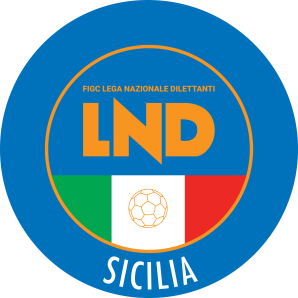 Lega Nazionale DilettantiCOMITATO REGIONALE SICILIAVia Orazio Siino s.n.c., 90010 FICARAZZI - PACENTRALINO: 091.680.84.02FAX: 091.680.84.98Indirizzo Internet: sicilia.lnd.ite-mail:crlnd.sicilia01@figc.itStagione Sportiva 2021/2022Comunicato Ufficiale n° 499 del 29 giugno 20221.   COMUNICAZIONI DEL COMITATO REGIONALE Il Consiglio Regionale Sicilia, nella riunione del 28 giugno 2022, vista la legge regionale 16 maggio 1978 n.8; visto il D.D.G. n. 2736 del 13.10.2021 con la quale è stato approvato il piano di riparto dei contributi destinati ai Comitati Regionale delle Federazioni Sportive Nazionali, alle società sportive siciliane iscritte al Coni per l’anno 2021 (stagione sportiva 2020/21);che alla FIGC è stato assegnato l’importo di euro 503.226,19;Con DDS n. 3760 del 9.12.21 è stato liquidato dalla Regione Siciliana l’acconto pari al 70% del contributo di euro 352.256,33 somme accreditate alle società come piano di riparto pubblicato nel C.U. 216 del 21 dicembre 2021.visto il DDG 4113 del 29.12.2021 con la quale è stato approvato il piano di riparto dei contributi destinati ai Comitati Regionale delle Federazioni Sportive Nazionali, alle società sportive siciliane iscritte al Coni per l’anno 2021 (stagione sportiva 2020/21-) alla FIGC è stato assegnata la somma di euro 36.306,65;visto il DDG 3104 e 3828 del 13.12.2021 con la quale è stato approvato il piano di riparto dei contributi destinati ai Comitati Regionale delle Federazioni Sportive Nazionali, alle società sportive siciliane iscritte al Coni per l’anno 2021 (stagione sportiva 2020/21- non presenti del piano di riparto del DDG 2736) alla FIGC è stato assegnata la somma di euro 149.328,79;visto il DDG 4121 del 31.12.2021 con la quale è stato approvato il piano di riparto dei contributi destinati ai Comitati Regionale delle Federazioni Sportive Nazionali, alle società sportive siciliane iscritte al Coni per l’anno 2021 (stagione sportiva 2020/21- non presenti del piano di riparto del DDG 2736) alla FIGC è stato assegnata la somma di euro 10.900,14;ha deliberato al fine di sostenere concretamente le società sportive affiliate ed agevolare il pagamento degli oneri federali previsti per le iscrizioni ai campionati e/o tesseramento dei calciatori/calciatrici, di accreditare le somme dovute (come dai piani di riparto sotto riportatiti) sui conti intrattenuti presso questo Comitato Regionale Sicilia.Tali somme, dunque, verranno anticipate da questo Comitato in quanto ad oggi la Regione Siciliana -  Assessorato Regionale del Turismo dello Sport e dello Spettacolo, non ha effettuato il pagamento.PUBBLICATO ED AFFISSO ALL’ALBO DEL COMITATO REGIONALE SICILIA IL 29 GIUGNO 2022            IL SEGRETARIO						             IL PRESIDENTE       Wanda COSTANTINO							Sandro MORGANADDG 2736  Piano di riparto contributi società anno 2021 Stagione Sportiva 2020/21  (incluse nei piani riparto 2019)DDG 2736  Piano di riparto contributi società anno 2021 Stagione Sportiva 2020/21  (incluse nei piani riparto 2019)DDG 2736  Piano di riparto contributi società anno 2021 Stagione Sportiva 2020/21  (incluse nei piani riparto 2019)DDG 2736  Piano di riparto contributi società anno 2021 Stagione Sportiva 2020/21  (incluse nei piani riparto 2019)DDG 2736  Piano di riparto contributi società anno 2021 Stagione Sportiva 2020/21  (incluse nei piani riparto 2019)DDG 2736  Piano di riparto contributi società anno 2021 Stagione Sportiva 2020/21  (incluse nei piani riparto 2019)Matr.DenominazioneCodice FiscaleImporto 100%quota 70% accreditata come c.u. 216 del 21.12.21saldo 30%8850SSDARL FOOTBAL CLUB MESSINA 00793360835€ 2.375,40€ 1.662,78€ 712,629455A.S.D. FINCANTIERI PALERMO05545180829€ 898,80€ 629,16€ 269,6424130A.S.D. JUVENILIA 93003430811€ 898,80€ 629,16€ 269,6426130A.P.D. LEONFORTESE80002800862€ 1.412,40€ 988,68€ 423,7259215POL. POMPEI 80005280831€ 770,40€ 539,28€ 231,1259640U.S.D. AQUILA 83031250836€ 1.091,40€ 763,98€ 327,4262365A.S.D. SAN GREGORIO PAPA 03980000826€ 1.219,80€ 853,86€ 365,9465590A.S.D. S.DOMENICA VITTORIA 01331160836€ 963,00€ 674,10€ 288,9066659A.P.D. FULGATORE 80007780812€ 1.155,60€ 808,92€ 346,6868233A.S.D. FLORIDIA 93001300891€ 1.219,80€ 853,86€ 365,9469268SSDARL RAGAZZINI RED 05022150873€ 1.733,40€ 1.213,38€ 520,0274563A.S.D. PRO MENDE CALCIO 02555250832€ 1.605,00€ 1.123,50€ 481,5074783P.G.S. OR.SA.92002190889€ 706,20€ 494,34€ 211,8675699A.S.D. A.LIBERTAS RARI NANTES00672680899€ 2.760,60€ 1.932,42€ 828,1876534A.S.D. MILITELLO VAL CATANIA 93199730875€ 898,80€ 629,16€ 269,64201241POL. CATANIA 198093009890877€ 1.476,60€ 1.033,62€ 442,98204153A.P.D. ARCOBALENO 02415430848€ 706,20€ 494,34€ 211,86204574A.S. GIOVANILE MASCALI 92005990871€ 834,60€ 584,22€ 250,38204768POL. GARIBALDINA A.S.D.91002150810€ 963,00€ 674,10€ 288,90205146A.S.D. CENTRO OLIMPIA GIARRATANA 92004140882€ 706,20€ 494,34€ 211,86205684A.P.D. LIBERTAS CATANIA NUOVA 93036300874€ 834,60€ 584,22€ 250,38205925S.C. AVERNA A.S.D.92014900853€ 642,00€ 449,40€ 192,60206327A.S.D. RAVANUSA 90003720845€ 1.027,20€ 719,04€ 308,16206626A.S.D. SPORT CLUB GIUDECCA 93003630816€ 642,00€ 449,40€ 192,60740002A.C.D. CITTA' DI CASTELDACCIA 90001910828€ 1.027,20€ 719,04€ 308,16740014A.C.D. ACICATENA CALCIO 197390063430871€ 2.696,40€ 1.887,48€ 808,92740020A.S.D. CASTELLAMMARE CALCIO 9493015020816€ 1.027,20€ 719,04€ 308,16740044A.S.D. REAL SOMMATINO 92007880856€ 642,00€ 449,40€ 192,60740051POL.D. CITTA' DI CANICATTINI 93020950890€ 963,00€ 674,10€ 288,90740102A.S.D. SAN VITO LO CAPO93015430817€ 2.760,60€ 1.932,42€ 828,18740113POL. FORESE93005090811€ 642,00€ 449,40€ 192,60740133ASC.D. NUOVA RINASCITA 94004900836€ 1.990,20€ 1.393,14€ 597,06740172A.S.D. ATHENA  93014400845 € 2.311,20€ 1.617,84€ 693,36740195POL. D. CITTA' DI SORTINO 93027750897€ 963,00€ 674,10€ 288,90740215A.S.D. KASMENE 91004710884€ 642,00€ 449,40€ 192,60740233A.S.D. MISTRAL MEETING CLUB97077160824€ 963,00€ 674,10€ 288,90740271A.P.D. VILLABATE 97132550829€ 3.852,00€ 2.696,40€ 1.155,60740316F.C.D. CITTA' DI CASTELLANA 95002680825€ 1.348,20€ 943,74€ 404,46740339A.S.D. CITTA' DI CARINI 03477630820€ 3.081,60€ 2.157,12€ 924,48740341A.P.D. RG01237780893€ 2.311,20€ 1.617,84€ 693,36740343A.S.D. MODICA AIRONE 81004300885€ 1.926,00€ 1.348,20€ 577,80740557A.S.D. BRONTE 03658420876€ 577,80€ 404,46€ 173,34740675A.S.D. CALCIO CLUB VITTORIA 202090013140885€ 898,80€ 629,16€ 269,64740724A.S.D. INTER CLUB VILLASMUNDO 90010220896€ 3.274,20€ 2.291,94€ 982,26740739POL.D. CITTA' DI MISTRETTA95022630834€ 1.027,20€ 719,04€ 308,16740801A.D.P. ARGYRIUM 91025790865€ 513,60€ 359,52€ 154,08740807A.S.D. TEAMSPORT MILLENNIUM93096670877€ 2.568,00€ 1.797,60€ 770,40740815A.P.D. FRIGINTINI 90004360880€ 1.219,80€ 853,86€ 365,94740866U.S.D. PANORMUS S.R.L.05932500829€ 1.733,40€ 1.213,38€ 520,02740873A.S.D. SAN FILIPPO DEL MELA 02724820838€ 513,60€ 359,52€ 154,08740903ASS. LIBERTAS ZACCAGNINI90003580835€ 834,60€ 584,22€ 250,38740920A.S.D. ATLETICO BIANCAVILLA 93123920873€ 642,00€ 449,40€ 192,60910283A.S. PORTO EMPEDOCLE 93019080840€ 642,00€ 449,40€ 192,60910286A.S.D. SC. CALCIO SANGIOVANNESE 93019540843€ 642,00€ 449,40€ 192,60910615A.S.D. PARMONVAL97124770823€ 1.027,20€ 719,04€ 308,16910851A.P.D. FUTURA 02011940836€ 770,40€ 539,28€ 231,12910871POL.D. CALCIO SICILIA 04521430829€ 3.210,00€ 2.247,00€ 963,00911468APCS NESIMA 2000 DILETTANT.93088100875€ 770,40€ 539,28€ 231,12911512C.S.D. ENZO GRASSO 93027260897€ 577,80€ 404,46€ 173,34911513A.S.D. CALCIO VITTORIA 91007130882€ 577,80€ 404,46€ 173,34911847A.S.D. FREE TIME CLUB 95020400834€ 1.412,40€ 988,68€ 423,72912010A.S.D. JUNIOR CALCIO ACIREALE 90026960873€ 577,80€ 404,46€ 173,34952950A.S.D. ASPRA 06882940825€ 1.605,00€ 1.123,50€ 481,50912261A.S. SPORTMANIA90011430882€ 577,80€ 404,46€ 173,34912567POL.D. LASCARI91002410826€ 898,80€ 629,16€ 269,64912950C.S.D. LUDICA LIPARI 91002210838€ 834,60€ 584,22€ 250,38913126A.S.D. ACCADEMIA CALCIO RAGUSA 01400220891€ 513,60€ 359,52€ 154,08913346A.S.D. GANGI95003260825€ 834,60€ 584,22€ 250,38913371ACS.D. COLOMBA BIANCA 97152260820€ 642,00€ 449,40€ 192,60913395A.S.D. GINNIC CLUB STADIUM 92004360845€ 513,60€ 359,52€ 154,08913411A.S.D. MARINA DI RAGUSA 92024610880€ 963,00€ 674,10€ 288,90916079A.D.P. SINAGRA CALCIO 94006760832€ 834,60€ 584,22€ 250,38916129A.C.D. DON CARLO MISILMERI 05459830823€ 2.889,00€ 2.022,30€ 866,70916520A.S.D. CITTA' DI TRAPANI 93047700815€ 2.247,00€ 1.572,90€ 674,10916525A.S.D. C.U.S. PALERMO 80015900824€ 6.163,20€ 4.314,24€ 1.848,96916527A.S.D. ATLETICO CANICATTI' 502418850844€ 963,00€ 674,10€ 288,90916791A.S.D. SPORTING ALCAMO ONLUS 93040380813€ 2.760,60€ 1.932,42€ 828,18916950A.S.D. VALLE JATO CALCIO 97201770829€ 513,60€ 359,52€ 154,08917845A.S.D. CITTA' DI MARSALA 02235590813€ 834,60€ 584,22€ 250,38918036ASDCRT SAN NICOLO'90036570878€ 834,60€ 584,22€ 250,38918477A.S.D. GAME SPORT RAGUSA 01331470888€ 2.696,40€ 1.887,48€ 808,92918562A.S.D. GI.FRA. MILAZZO 92018080835€ 1.348,20€ 943,74€ 404,46918942A.S.D. MONREALE CALCIO 97219870827€ 3.274,20€ 2.291,94€ 982,26919704A.S.D. PUNTO ROSA 97218490825€ 1.155,60€ 808,92€ 346,68919748A.S.D. FORTITUDO BAGHERIA 90012090826€ 1.861,80€ 1.303,26€ 558,54919805S.S.D. SANTA SOFIA CALCIO S.R.L.02479000842€ 2.311,20€ 1.617,84€ 693,36919811A.S.D. FAIR PLAY COMISO 91011560884€ 834,60€ 584,22€ 250,38919954A.S.D. I CALATINI CALCIO A 5 91018780873€ 449,40€ 314,58€ 134,82920078A.S.D. CITTA' DI MASCALUCIA 04567200870€ 1.155,60€ 808,92€ 346,68920108A.S.D. PORTOPALO92008180892€ 642,00€ 449,40€ 192,60920142A.S.D. SIAC 97055470831€ 1.027,20€ 719,04€ 308,16920236A.S.D. FAVIGNANA02442600819€ 770,40€ 539,28€ 231,12920286A.S.D. PALERMO CALCIO A505479200825€ 3.017,40€ 2.112,18€ 905,22920312ASDPOL UMBERTINA 95014440838€ 642,00€ 449,40€ 192,60951643A.S.D. DELFINI SPORTING ARENELLA 97345150821€ 770,40€ 539,28€ 231,12921437A.P.D. RINASCITANETINA 200892017110898€ 1.027,20€ 719,04€ 308,16921497ASC.SD AD MAIORA 05574250824€ 770,40€ 539,28€ 231,12921571A.S.D. SPORTING TERMINI 05844860824€ 1.797,60€ 1.258,32€ 539,28921780A.S.D. SPORTING EUBEA 91019820876€ 770,40€ 539,28€ 231,12921783A.S.D. VIVI DON BOSCO 90013910832€ 1.412,40€ 988,68€ 423,72922001A.S.D. BOYS LICATA 02506090840€ 449,40€ 314,58€ 134,82930974A.S.D. SPORTISPICA MARCOMONACO 90022200886€ 770,40€ 539,28€ 231,12931585A.S.D. ATLETICO CAMPOBELLO C502552220846€ 770,40€ 539,28€ 231,12931590A.S.D. GESCAL 97092720834€ 1.797,60€ 1.258,32€ 539,28931670A.S.D. CITTA' DI VILLAFRANCA03050640832€ 770,40€ 539,28€ 231,12931694A.S.D. SANTANTONINO 90014720834€ 642,00€ 449,40€ 192,60931695S.S.D. CAMARO 1969 S.R.L.97081860831€ 2.503,80€ 1.752,66€ 751,14931925A.S.D. LEO SOCCER 04734000872€ 834,60€ 584,22€ 250,38932415A.S.D. RENZO LOPICCOLO TERRASINI 97250450828€ 1.348,20€ 943,74€ 404,46932856A.S.D. MACCHITELLA GELA 01841320854€ 449,40€ 314,58€ 134,82932993A.S.D. OLIMPIQUE PRIOLO 93063720895€ 449,40€ 314,58€ 134,82933142A.S.D. NUOVA NISCEMI90023410856€ 642,00€ 449,40€ 192,60933148A.S.D. SPORTING PALLAVICINO 97244650822€ 1.540,80€ 1.078,56€ 462,24933160A.S.D. FLORIO 97251170821€ 449,40€ 314,58€ 134,82933214A.S.D. NEBROSPORT 03094660838€ 770,40€ 539,28€ 231,12933434ASC.D. TEAM SCALETTA 97075200838€ 1.027,20€ 719,04€ 308,16933521A.S.D. NEW POZZALLO 90023410880€ 642,00€ 449,40€ 192,60933579A.S.D. SPORT CLUB NISSA 196292054020851€ 1.027,20€ 719,04€ 308,16933657A.S.D. ADERNO'93128780876€ 449,40€ 314,58€ 134,82933713POL. SANTA MARIA A.S.D.90023560858€ 1.412,40€ 988,68€ 423,72933775A.S.D. VILLAGE RENATO TRAINA F.C.02412240844€ 770,40€ 539,28€ 231,12934290A.S.D. REAL CASALE91014010820€ 642,00€ 449,40€ 192,60934437A.S.D. DEMMA RIBOLLA CALCIO 97262320829€ 1.861,80€ 1.303,26€ 558,54934462A.S.D. NUOVA AZZURRA90016100837€ 770,40€ 539,28€ 231,12934500A.S.D. JUNIOR CATANIA 93172570876€ 1.412,40€ 988,68€ 423,72934596A.S.D. CITTA' BALESTRATE TRAPPETO97246570820€ 642,00€ 449,40€ 192,60953025A.S.D. MISTERBIANCO CALCIO 93234310873€ 2.311,20€ 1.617,84€ 693,36934718A.S.D. CASTELVETRANO SELINUNTE 02438950814€ 1.540,80€ 1.078,56€ 462,24934762A.S.D. KICK OFF93063630813€ 449,40€ 314,58€ 134,82934811A.S.D. REAL BELVEDERE 93066050894€ 642,00€ 449,40€ 192,60934862A.S.D. POL. NUOVA PRO NISSA 92055920851€ 898,80€ 629,16€ 269,64934867F.C.D. MORTELLITO90016270838€ 3.210,00€ 2.247,00€ 963,00934902A.S.D. GIARRATANESE01479560888€ 449,40€ 314,58€ 134,82934944A.S.D. CITTA' DI LINGUAGLOSSA 96010520839€ 577,80€ 404,46€ 173,34934955F.C.D. NEW EAGLES 201095019840834€ 1.284,00€ 898,80€ 385,20935046A.S.D. CENTRO POL. RAMACCA 198502212290874€ 449,40€ 314,58€ 134,82935083A.S.D. ANIMOSA CIVITA CORLEONE 97264190824€ 1.155,60€ 808,92€ 346,68935169A.S.D. GIOVANILE GELA 90024280852€ 449,40€ 314,58€ 134,82935191POL.D. AQUILE CAMMARATA SAN GIOV02654870845€ 449,40€ 314,58€ 134,82935245A.S.D. CITTA' DI RIBERA92022160847€ 1.540,80€ 1.078,56€ 462,24935316ASD.C. TERZO TEMPO 97249000825€ 2.696,40€ 1.887,48€ 808,92936242A.S.D. CALCIO CICCIO GALEOTO97278590829€ 1.284,00€ 898,80€ 385,20936376A.S.D. AURORA MAZARA02404980811€ 1.540,80€ 1.078,56€ 462,24936517A.S.D. CANICATTINESE 01765880891€ 449,40€ 314,58€ 134,82936520A.S.D. KATANE SOCCER93182220876€ 1.540,80€ 1.078,56€ 462,24936550A.S.D. VIRTUS GELA CALCIO 90024660855€ 449,40€ 314,58€ 134,82936686A.S.D. GIOVANNI PAOLO II PGS97077510838€ 449,40€ 314,58€ 134,82936700A.S.D. AGA MESSINA 97105110833€ 1.219,80€ 853,86€ 365,94936728A.S.D. ORAT. P.S. VINCENZO DEPAOLI97001970827€ 449,40€ 314,58€ 134,82936777A.S.D. TRINACRIA 93035900849€ 834,60€ 584,22€ 250,38936802A.S.D. VALLELUNGA 92048800855€ 577,80€ 404,46€ 173,34936935ASCD CALTANISSETTA SOCCER 92055960857€ 449,40€ 314,58€ 134,82937886A.S.D. SPORT CLUB PALAZZOLO 93071170893€ 3.338,40€ 2.336,88€ 1.001,52938231A.S.D. ACCADEMIA SIRACUSA 93066520896€ 1.476,60€ 1.033,62€ 442,98938420A.S.D. VIRTUS RAGUSA 92037640882€ 770,40€ 539,28€ 231,12938567A.S.D. RAGUSA BOYS 92037840888€ 1.605,00€ 1.123,50€ 481,50938756A.S.D. VILLAROSA CALCIO 91052130860€ 577,80€ 404,46€ 173,34938799A.S.D. BALESTRATE 97291880827€ 577,80€ 404,46€ 173,34938842A.S.D. GEAR SIAZ PIAZZA ARMERINA 91048790868€ 1.284,00€ 898,80€ 385,20939080POL.D CITTA' DI PETRALIA SOTTANA06254950824€ 577,80€ 404,46€ 173,34939127A.S.D. AZZURRA 91010590866€ 385,20€ 269,64€ 115,56939158A.S.D. DON BOSCO MUSSOMELI 92060750855€ 963,00€ 674,10€ 288,90940733ENNA CALCIO S.C.S.C.91054180863€ 3.210,00€ 2.247,00€ 963,00940887A.S.D. VIS PALERMO 97301260820€ 1.412,40€ 988,68€ 423,72940890A.S.D. SIRACUSA C5 MERACO 93073730892€ 898,80€ 629,16€ 269,64941266A.S.D. INVICTUS F.C. 201405195820872€ 1.219,80€ 853,86€ 365,94941413A.S.D. POZZALLO DUE 90028280882€ 577,80€ 404,46€ 173,34941417A.C.D. JUVENILIA 195803325160830€ 577,80€ 404,46€ 173,34941526A.S.D. BIG M93073750890€ 385,20€ 269,64€ 115,56941550A.S.D. AKRAGAS FUTSAL 02760550844€ 706,20€ 494,34€ 211,86941641A.S.D. CANICATTI' 02761580840€ 3.531,00€ 2.471,70€ 1.059,30941681A.S.D. CLUB CALCIO SAN GREGORIO 93201040875€ 706,20€ 494,34€ 211,86941739A.S.D. FURNARI PORTOROSA 02974070837€ 642,00€ 449,40€ 192,60941805A.S.D. RINASCITA SAN GIORGIO 93190780879€ 770,40€ 539,28€ 231,12941816A.S.D. TYRRENIUM CLUB03325300832€ 1.797,60€ 1.258,32€ 539,28942150A.S.D. PRIMAVERA MARSALA 91033960815€ 2.375,40€ 1.662,78€ 712,62943087S.S.D. ALBA ALCAMO 1928 S.R.L.02587130812€ 1.027,20€ 719,04€ 308,16943088A.S.D. CALTAGIRONE CALCIO 91027720878€ 1.027,20€ 719,04€ 308,16943092A.S.D. YOUNG POZZALLO01599790886€ 1.091,40€ 763,98€ 327,42943113A.S.D. VIAGRANDE C590057090871€ 963,00€ 674,10€ 288,90943366S.C. COSTA GAIA ADELKAM 93074770814€ 2.054,40€ 1.438,08€ 616,32943460A.S.D. MONREALE CALCIO A 597308910823€ 3.338,40€ 2.336,88€ 1.001,52943851ASD BUON PASTORE 06445200824€ 2.375,40€ 1.662,78€ 712,62943971ASD VACCARIZZO FOOTBAL CLUB 93205200871€ 513,60€ 359,52€ 154,08952954A.S.D. CITTA' DI TAORMINA 96014630832€ 2.439,60€ 1.707,72€ 731,88944008A.S.D. ALCAMO FUTSAL93053620816€ 706,20€ 494,34€ 211,86944066APD BONIFATO DON BOSCO 93074530812€ 577,80€ 404,46€ 173,34944074A.S.D. MESSINA SOCCER SCHOOL97117640835€ 385,20€ 269,64€ 115,56944104A.S.D. CITTA' DI CANICATTI' 02802610846€ 706,20€ 494,34€ 211,86944303A.S.D. S.C. MAZARESE .291034940816€ 706,20€ 494,34€ 211,86944319USD TORTORICI95025670837€ 577,80€ 404,46€ 173,34944418CUSN CALTANISSETTA 92063930850€ 898,80€ 629,16€ 269,64945210A.P.D. SORTINO 93080160893€ 1.284,00€ 898,80€ 385,20945212A.S.D. FAVARA ACADEMY93074480844€ 1.348,20€ 943,74€ 404,46945213POL.D. VIRTUS AVOLA 92024520899€ 1.284,00€ 898,80€ 385,20945253A.S.D. PARTINICAUDACE 97319190829€ 1.926,00€ 1.348,20€ 577,80945320A.S.D. REAL SIRACUSA BELVEDERE 93079900895€ 1.733,40€ 1.213,38€ 520,02945366F.C.D. BELICE SPORT 02617080813€ 898,80€ 629,16€ 269,64945367A.S.D. FOOTBALL CASTELLAMMARE 02625580812€ 385,20€ 269,64€ 115,56945402A.S.D. LERCARA 97318930829€ 577,80€ 404,46€ 173,34945457A.S.D. PALERMO CALCIO POPOLARE97316580824€ 577,80€ 404,46€ 173,34945597S.S.D. ACADENY RIBOLLA S.R.L.06530450821€ 1.861,80€ 1.303,26€ 558,54952907A.S.D. F.C. BELPASSO 201405764020870€ 2.118,60€ 1.483,02€ 635,58945800A.S.D. SALEMI POLISPORTIVA90022620810€ 898,80€ 629,16€ 269,64945835A.S.D. ISPICA ACCADEMY PEPPINO M.90030500889€ 1.861,80€ 1.303,26€ 558,54945838A.S.D. MASTERPRO CALCIO92065390855€ 1.990,20€ 1.393,14€ 597,06945873A.S.D. RIPOSTO CALCIO 201692033840874€ 577,80€ 404,46€ 173,34945877A.S.D. REAL PHOENIX97311000828€ 577,80€ 404,46€ 173,34945943A.S.D. POL. CITTA' DI NOTO 01871840896€ 385,20€ 269,64€ 115,56945983A.S.D. S.ANNA 91057960865€ 577,80€ 404,46€ 173,34946013A.S.D. UNIONE SPORTIVA TRABIA 96026700821€ 770,40€ 539,28€ 231,12946065A.S.D. REAL PALAZZOLO93079450891€ 3.531,00€ 2.471,70€ 1.059,30946103A.S.D. NANA GULINO ACADEMY92028120845€ 385,20€ 269,64€ 115,56946169A.S.D. BELSITANA 96027140829€ 513,60€ 359,52€ 154,08947291A.S.D. ACADEMY BARCELLONA S.C.03472730831€ 1.412,40€ 988,68€ 423,72947516A.S.D. CITTA' DI SAN VITO LO CAPO 93078470817€ 642,00€ 449,40€ 192,60947618A.S.D. ACADEMY SANTA FLAVIA90021140828€ 449,40€ 314,58€ 134,82947728A.S.D. PG PRO CALCIO CATANIA 90061800877€ 1.027,20€ 719,04€ 308,16947739A.S.D. MAZZARRONE CALCIO91029850871€ 1.155,60€ 808,92€ 346,68947743A.S.D. REAL RITIRO 201797124070836€ 321,00€ 224,70€ 96,30947782A.S.D. SPORTING FIUMEFREDDO 05196880875€ 321,00€ 224,70€ 96,30947994A.S.D. SCIACCA SOCCER 201492027390845€ 706,20€ 494,34€ 211,86947996A.S.D. REAL GAZZI97125320834€ 642,00€ 449,40€ 192,60948039A.S.D. CLUB P5 CRUILLAS 97325510820€ 321,00€ 224,70€ 96,30948128A.S.D. CALCIO A5 JANO TROMBATORE 92026390895€ 642,00€ 449,40€ 192,60948179A.S.D. STAR ACADEMY90062180873€ 321,00€ 224,70€ 96,30948923POLDIL NEW GARDEN CENTER 97334610827€ 321,00€ 224,70€ 96,30949224A.P.D. OR.SA. PROMOSPORT 90024940836€ 2.889,00€ 2.022,30€ 866,70949478A.S.D. REAL MODICA 90031680888€ 321,00€ 224,70€ 96,30949479A.S.D. LIPARI I.C. 90024870835€ 513,60€ 359,52€ 154,08949522A.S.D. REAL TRINACRIA CT93223000873€ 1.990,20€ 1.393,14€ 597,06949556A.S.D. ROCCALUMERA C597128320831€ 321,00€ 224,70€ 96,30949589A.S.D. NISCEMI FOOTBALL CLUB 90032200850€ 449,40€ 314,58€ 134,82949746A.S.D. CALCIO TRAPANI 200001942770817€ 770,40€ 539,28€ 231,12949752A.S.D. ATLETICO MONREALE 97319990822€ 642,00€ 449,40€ 192,60949775SCSD UNITAS SCIACCA CALCIO02913990848€ 706,20€ 494,34€ 211,86949827A.S.D. CAMPOREALE CALCIO 201897336410820€ 321,00€ 224,70€ 96,30949836A.S.D. AL QATTA' SPORTING CLUB 90028650845€ 642,00€ 449,40€ 192,60949868A.S.D. FAIR PLAY MESSINA 97128540834€ 1.091,40€ 763,98€ 327,42949873A.S.D. VIRTUS ETNA FC92036020870€ 449,40€ 314,58€ 134,82949906A.S.D. MORACE FOOTBALL CATANIA 93223380879€ 321,00€ 224,70€ 96,30949937A.S.D. GATTOPARDO PALMA 02914710849€ 1.348,20€ 943,74€ 404,46949960A.S.D. POLISPORTIVA LA RIESINA 90032100852€ 321,00€ 224,70€ 96,30950025A.S.D. SICILGRASSI C590063590872€ 642,00€ 449,40€ 192,60950155ACSD SCIO'01245040868€ 321,00€ 224,70€ 96,30950176FADA FOOTBALL CLUB SSDARL06679600822€ 577,80€ 404,46€ 173,34950245A.P.D. CITTA' DI PRIOLO 01970860894€ 513,60€ 359,52€ 154,08950380A.S.D. CAMPOBELLO 197002918020849€ 449,40€ 314,58€ 134,82950390A.S.D. VITTORIA FOOTBALL CLUB 91020430889€ 706,20€ 494,34€ 211,86950430ACSD NEW STAR90011830842€ 321,00€ 224,70€ 96,30950442POL. FULGENTISSIMA A.D.90021630844€ 642,00€ 449,40€ 192,60950462ACPD COLLEVERDE 93059100847€ 321,00€ 224,70€ 96,30950699A.S.D. PLAY SOCCER SCHOOL05621700870€ 321,00€ 224,70€ 96,305760A.S.D. BARRESE91015620866€ 1.091,40€ 763,98€ 327,4265584A.S.D. ALUNTINA 84004240838€ 1.027,20€ 719,04€ 308,1665595POL. SUTERA A.S.D. 91000500859€ 834,60€ 584,22€ 250,38952956A.S.D. NISSA F.C. 92044260856€ 4.301,40€ 3.010,98€ 1.290,4267339U.S.D. AGIRA 80004750867€ 1.091,40€ 763,98€ 327,4268740U.S. SFARANDINA A.S.D. 95002100832€ 1.027,20€ 719,04€ 308,1669137A.S.D. MARIANOPOLI 92002330857€ 963,00€ 674,10€ 288,9071347U.S.D. ROCCA DI CAPRILEONE 01319910830€ 1.091,40€ 763,98€ 327,4274557U.P.D. SANTA CROCE 92004050883€ 898,80€ 629,16€ 269,6479108ACS.D. VIS BORGO NUOVO 04416710822€ 1.733,40€ 1.213,38€ 520,0279622A.S.D. CLUB 8397054100827€ 706,20€ 494,34€ 211,86740116ATLETICO PATERNO'93023490878€ 770,40€ 539,28€ 231,12740326C.S. KAMARINA 92008610880€ 577,80€ 404,46€ 173,34740552A.P.D. CITTA' DI LEONFORTE91022060866€ 3.210,00€ 2.247,00€ 963,00740749A.S.D. VIAGRANDESE CLUB 03965470879€ 834,60€ 584,22€ 250,38740803POL.D. MIRTO 95003500832€ 706,20€ 494,34€ 211,86910616POL. CEI A.S.D.C.04260140829€ 2.311,20€ 1.617,84€ 693,36910664A.S.D. TIEFFE CLUB 04417800820€ 2.889,00€ 2.022,30€ 866,70911510A.S.D. BIANCO ARANCIO 91013930812€ 706,20€ 494,34€ 211,86912525ASDPOL NISSENA 80009040850€ 577,80€ 404,46€ 173,34912527A.S.D. REAL GELA 90013730859€ 1.669,20€ 1.168,44€ 500,76913797A.S.D. POLISPORTIVA GIOIOSA02767470830€ 1.412,40€ 988,68€ 423,72914798A.S.D. DUE TORRI 02785450830€ 834,60€ 584,22€ 250,38914940A.S.D. ATLETICO FRANCOFONTE 01484390891€ 513,60€ 359,52€ 154,08915396A.S.D. GIARDINI NAXOS 96002290839€ 834,60€ 584,22€ 250,38916584A.S.D. CITTA' DI GALATI 02828410833€ 706,20€ 494,34€ 211,86918439POL.D. ICCARENSE 97082450822€ 1.219,80€ 853,86€ 365,94918441A.S.D. MESSINA 200697083900833€ 706,20€ 494,34€ 211,86918861A.S.D. PATERNO' CALCIO 93189420875€ 2.503,80€ 1.752,66€ 751,14920243A.S.D. CICLOPE BRONTE 93146140871€ 770,40€ 539,28€ 231,12920357A.S.D. STEFANO CATANIA 90013940839€ 642,00€ 449,40€ 192,60920991A.S.D. CL CALCIO 92049290858€ 898,80€ 629,16€ 269,64930577A.S.D. SANTANGIOLESE03061910836€ 1.219,80€ 853,86€ 365,94931217A.S.D. CITTA' DI CALATABIANO 96009450832€ 770,40€ 539,28€ 231,12931395A.S.D. PRO FALCONE 90014700836€ 770,40€ 539,28€ 231,12931510A.S.D. CLUB SPORTIVO LAVINAIO90036750876€ 642,00€ 449,40€ 192,60932867A.S.D. SPORTING ETNEO 90044960871€ 449,40€ 314,58€ 134,82935171A.S.D. MEGARINI 2003 AUGUSTA 90018650896€ 449,40€ 314,58€ 134,82936010A.S.D. CITTA' DI BARCELLONA 03211350834€ 770,40€ 539,28€ 231,12936111A.S.D. JONIA CALCIO RIPOSTO 04997620879€ 2.118,60€ 1.483,02€ 635,58936120A.S.D. REAL CATANIA 93179710871€ 1.348,20€ 943,74€ 404,46936351A.S.D. MARSALA FUTSAL 201202476410812€ 3.466,80€ 2.426,76€ 1.040,04936466ASD ATLETICO MESSINA 03226950834€ 770,40€ 539,28€ 231,12936468ASD CASTIGLIONE DI SICILIA 92029270870€ 770,40€ 539,28€ 231,12936606S.P.D. BRANCIFORTI91001360865€ 642,00€ 449,40€ 192,60936876A.S.D. PRO RAGUSA 01521050888€ 642,00€ 449,40€ 192,60936936A.S.D. NUOVA POL. TORRENOVESE 95021640834€ 770,40€ 539,28€ 231,12937738A.S.D. PRO ORLANDINA 94015090833€ 1.284,00€ 898,80€ 385,20937802A.S.D. SANCATALDESE CALCIO 01915510851€ 4.622,40€ 3.235,68€ 1.386,72937803F.C.D. U.S.A. SPORT 91025350876€ 898,80€ 629,16€ 269,64938006S.S.D. CATANIA S.PIO X A R.L.05095190871€ 2.182,80€ 1.527,96€ 654,84938359ASD NUOVA POL ACQUEDOLCI 95022480834€ 385,20€ 269,64€ 115,56938686G.S.D. CALCIO RANGERS 198697292170822€ 385,20€ 269,64€ 115,56938698A.S.D. SUPERGIOVANE CASTELBUONO91015420820€ 706,20€ 494,34€ 211,86938761A.S.D. VALDERICE CALCIO 201393069610819€ 1.412,40€ 988,68€ 423,72938787S.S. MILAZZO 92026220837€ 706,20€ 494,34€ 211,86938958A.S.D. FENICE BELPASSESE 93190620877€ 577,80€ 404,46€ 173,34939007U.S.D. ALIMENA 96022970824€ 513,60€ 359,52€ 154,08939051A.S.D. VIRTUS FAVARA 93057340841€ 513,60€ 359,52€ 154,08939260A.S.D. TERZO TEMPO94013160836€ 898,80€ 629,16€ 269,64939564A.S.D. ELEFANTINO CALCIO 90053370871€ 577,80€ 404,46€ 173,34940889S.S.D. DATTILO 1980 A R.L.02549930812€ 2.375,40€ 1.662,78€ 712,62952955A.C.D. FOLGORE MILAZZO 90028720838€ 1.990,20€ 1.393,14€ 597,06941136A.S.D. CASTELLAMMARE CALCIO 02535160812€ 3.852,00€ 2.696,40€ 1.155,60941736A.S.D. FICARRA 03325000838€ 385,20€ 269,64€ 115,56941963A.S.D. POLISPORTIVA ALQAMAH F.C.93072420818€ 2.568,00€ 1.797,60€ 770,40941966A.S.D. RIVER 92020370893€ 385,20€ 269,64€ 115,56942116ASCD ATLETICO LICATA 91005040844€ 513,60€ 359,52€ 154,08943058A.S.D. CITTA' DI PETRALIA SOPRANA 06428940826€ 898,80€ 629,16€ 269,64943059A.S.D. MEDITERRANEA 93076220891€ 770,40€ 539,28€ 231,12943089A.S.D. ARMERINA 91055870868€ 1.605,00€ 1.123,50€ 481,50943094A.S.D. FUTSAL REGALBUTO91055910862€ 1.219,80€ 853,86€ 365,94943894USD GEMINI CALCIO 93072010841€ 577,80€ 404,46€ 173,34944002ASD G.S. DON PEPPINO CUTROPIA 92028530837€ 513,60€ 359,52€ 154,08945215A.S.D. VALDINISI CALCIO 97121600833€ 1.733,40€ 1.213,38€ 520,02945277A.S.D. F.C. MOTTA 201193211170878€ 706,20€ 494,34€ 211,86945584A.S.D. REAL ZANCLE97121620831€ 513,60€ 359,52€ 154,08945609S.S.D. PRO FAVARA 198402984220844€ 898,80€ 629,16€ 269,64945831POL.D LEALI DI BELMONTE 97319520827€ 385,20€ 269,64€ 115,56945876A.S.D. CALCIO LAVINAIO S.L.T.90047120879€ 513,60€ 359,52€ 154,08946296A.S.D. FEMMINILE MARSALA 02634080812€ 3.338,40€ 2.336,88€ 1.001,52947242A.S.D. GALACTIC ACADEMY02661360814€ 706,20€ 494,34€ 211,86947642U.S.D. PROVINCIALE 97125070835€ 449,40€ 314,58€ 134,82952906A.S.D. MELAS 90023110837€ 1.155,60€ 808,92€ 346,68948121A.P.D. SOMMATINESE CALCIO 92066960854€ 706,20€ 494,34€ 211,86948170A.S.D. NICOSIA FUTSAL 91060080867€ 642,00€ 449,40€ 192,60948436A.S.D. ERICE BORGO CIA'93078970816€ 513,60€ 359,52€ 154,08948504ASCD VIGOR ITALA03493380830€ 1.027,20€ 719,04€ 308,16949223A.S.D. CASTELDACCIA 90021700829€ 770,40€ 539,28€ 231,12949335A.S.D. ACADEMY PARMA S.ALFONSO 06703470820€ 2.439,60€ 1.707,72€ 731,88949363S.S.D. MARSALA CALCIO A R.L.91019440816€ 2.953,20€ 2.067,24€ 885,96949838A.P.D. LAGOREAL 198191061490867€ 321,00€ 224,70€ 96,30949845A.S.D. GUARDIA CALCIO 90063470877€ 513,60€ 359,52€ 154,08949977A.S.D. VIS BOMPIETRO  96029560826 € 321,00€ 224,70€ 96,30950228A.S.D. RIVIERA NORD 97128780836€ 513,60€ 359,52€ 154,08950282A.S.D. SAN PIO X 197393223980876€ 513,60€ 359,52€ 154,08950310A.S.D. VIRTUS ROMETTA 90025390833€ 321,00€ 224,70€ 96,30950311A.S.D. BURGIO 92031310847€ 321,00€ 224,70€ 96,30950344A.S.D. ACADEMY SANT'AGATA 201803532430836€ 3.274,20€ 2.291,94€ 982,26950466A.S.D. VIOLA FUTSAL CERAMI91061760863€ 321,00€ 224,70€ 96,30 Totali€ 402.919,20€ 282.043,44€ 120.875,76DDG 4113 del 29.12.21 Piano di riparto contributi società anno 2021 Stagione Sportiva 2020/21  (incluse nei piani riparto 2019)DDG 4113 del 29.12.21 Piano di riparto contributi società anno 2021 Stagione Sportiva 2020/21  (incluse nei piani riparto 2019)DDG 4113 del 29.12.21 Piano di riparto contributi società anno 2021 Stagione Sportiva 2020/21  (incluse nei piani riparto 2019)DDG 4113 del 29.12.21 Piano di riparto contributi società anno 2021 Stagione Sportiva 2020/21  (incluse nei piani riparto 2019)Matr.DenominazioneCodice FiscaleImporto8850SSDARL FOOTBAL CLUB MESSINA 00793360835€ 171,319455A.S.D. FINCANTIERI PALERMO05545180829€ 64,8224130A.S.D. JUVENILIA 93003430811€ 64,8226130A.P.D. LEONFORTESE80002800862€ 101,8659215POL. POMPEI 80005280831€ 55,5659640U.S.D. AQUILA 83031250836€ 78,7162365A.S.D. SAN GREGORIO PAPA 03980000826€ 87,9765590A.S.D. S.DOMENICA VITTORIA 01331160836€ 69,4566659A.P.D. FULGATORE 80007780812€ 83,3468233A.S.D. FLORIDIA 93001300891€ 87,9769268SSDARL RAGAZZINI RED 05022150873€ 125,0174563A.S.D. PRO MENDE CALCIO 02555250832€ 115,7574783P.G.S. OR.SA.92002190889€ 50,9375699A.S.D. A.LIBERTAS RARI NANTES00672680899€ 199,0976534A.S.D. MILITELLO VAL CATANIA 93199730875€ 64,82201241POL. CATANIA 198093009890877€ 106,49204153A.P.D. ARCOBALENO 02415430848€ 50,93204574A.S. GIOVANILE MASCALI 92005990871€ 60,19204768POL. GARIBALDINA A.S.D.91002150810€ 69,45205146A.S.D. CENTRO OLIMPIA GIARRATANA 92004140882€ 50,93205684A.P.D. LIBERTAS CATANIA NUOVA 93036300874€ 60,19205925S.C. AVERNA A.S.D.92014900853€ 46,30206327A.S.D. RAVANUSA 90003720845€ 74,08206626A.S.D. SPORT CLUB GIUDECCA 93003630816€ 46,30740002A.C.D. CITTA' DI CASTELDACCIA 90001910828€ 74,08740014A.C.D. ACICATENA CALCIO 197390063430871€ 194,46740020A.S.D. CASTELLAMMARE CALCIO 9493015020816€ 74,08740044A.S.D. REAL SOMMATINO 92007880856€ 46,30740051POL.D. CITTA' DI CANICATTINI 93020950890€ 69,45740102A.S.D. SAN VITO LO CAPO93015430817€ 199,09740113POL. FORESE93005090811€ 46,30740133ASC.D. NUOVA RINASCITA 94004900836€ 143,53740172A.S.D. ATHENA  93014400845 € 166,68740195POL. D. CITTA' DI SORTINO 93027750897€ 69,45740215A.S.D. KASMENE 91004710884€ 46,30740233A.S.D. MISTRAL MEETING CLUB97077160824€ 69,45740271A.P.D. VILLABATE 97132550829€ 277,80740316F.C.D. CITTA' DI CASTELLANA 95002680825€ 97,23740339A.S.D. CITTA' DI CARINI 03477630820€ 222,24740341A.P.D. RG01237780893€ 166,68740343A.S.D. MODICA AIRONE 81004300885€ 138,90740557A.S.D. BRONTE 03658420876€ 41,67740675A.S.D. CALCIO CLUB VITTORIA 202090013140885€ 64,82740724A.S.D. INTER CLUB VILLASMUNDO 90010220896€ 236,13740739POL.D. CITTA' DI MISTRETTA95022630834€ 74,08740801A.D.P. ARGYRIUM 91025790865€ 37,04740807A.S.D. TEAMSPORT MILLENNIUM93096670877€ 185,20740815A.P.D. FRIGINTINI 90004360880€ 87,97740866U.S.D. PANORMUS S.R.L.05932500829€ 125,01740873A.S.D. SAN FILIPPO DEL MELA 02724820838€ 37,04740903ASS. LIBERTAS ZACCAGNINI90003580835€ 60,19740920A.S.D. ATLETICO BIANCAVILLA 93123920873€ 46,30910283A.S. PORTO EMPEDOCLE 93019080840€ 46,30910286A.S.D. SC. CALCIO SANGIOVANNESE 93019540843€ 46,30910615A.S.D. PARMONVAL97124770823€ 74,08910851A.P.D. FUTURA 02011940836€ 55,56910871POL.D. CALCIO SICILIA 04521430829€ 231,50911468APCS NESIMA 2000 DILETTANT.93088100875€ 55,56911512C.S.D. ENZO GRASSO 93027260897€ 41,67911513A.S.D. CALCIO VITTORIA 91007130882€ 41,67911847A.S.D. FREE TIME CLUB 95020400834€ 101,86912010A.S.D. JUNIOR CALCIO ACIREALE 90026960873€ 41,67952950A.S.D. ASPRA 06882940825€ 115,75912261A.S. SPORTMANIA90011430882€ 41,67912567POL.D. LASCARI91002410826€ 64,82912950C.S.D. LUDICA LIPARI 91002210838€ 60,19913126A.S.D. ACCADEMIA CALCIO RAGUSA 01400220891€ 37,04913346A.S.D. GANGI95003260825€ 60,19913371ACS.D. COLOMBA BIANCA 97152260820€ 46,30913395A.S.D. GINNIC CLUB STADIUM 92004360845€ 37,04913411A.S.D. MARINA DI RAGUSA 92024610880€ 69,45916079A.D.P. SINAGRA CALCIO 94006760832€ 60,19916129A.C.D. DON CARLO MISILMERI 05459830823€ 208,35916520A.S.D. CITTA' DI TRAPANI 93047700815€ 162,05916525A.S.D. C.U.S. PALERMO 80015900824€ 444,48916527A.S.D. ATLETICO CANICATTI' 502418850844€ 69,45916791A.S.D. SPORTING ALCAMO ONLUS 93040380813€ 199,09916950A.S.D. VALLE JATO CALCIO 97201770829€ 37,04917845A.S.D. CITTA' DI MARSALA 02235590813€ 60,19918036ASDCRT SAN NICOLO'90036570878€ 60,19918477A.S.D. GAME SPORT RAGUSA 01331470888€ 194,46918562A.S.D. GI.FRA. MILAZZO 92018080835€ 97,23918942A.S.D. MONREALE CALCIO 97219870827€ 236,13919704A.S.D. PUNTO ROSA 97218490825€ 83,34919748A.S.D. FORTITUDO BAGHERIA 90012090826€ 134,27919805S.S.D. SANTA SOFIA CALCIO S.R.L.02479000842€ 166,68919811A.S.D. FAIR PLAY COMISO 91011560884€ 60,19919954A.S.D. I CALATINI CALCIO A 5 91018780873€ 32,41920078A.S.D. CITTA' DI MASCALUCIA 04567200870€ 83,34920108A.S.D. PORTOPALO92008180892€ 46,30920142A.S.D. SIAC 97055470831€ 74,08920236A.S.D. FAVIGNANA02442600819€ 55,56920286A.S.D. PALERMO CALCIO A505479200825€ 217,61920312ASDPOL UMBERTINA 95014440838€ 46,30951643A.S.D. DELFINI SPORTING ARENELLA 97345150821€ 55,56921437A.P.D. RINASCITANETINA 200892017110898€ 74,08921497ASC.SD AD MAIORA 05574250824€ 55,56921571A.S.D. SPORTING TERMINI 05844860824€ 129,64921780A.S.D. SPORTING EUBEA 91019820876€ 55,56921783A.S.D. VIVI DON BOSCO 90013910832€ 101,86922001A.S.D. BOYS LICATA 02506090840€ 32,41930974A.S.D. SPORTISPICA MARCOMONACO 90022200886€ 55,56931585A.S.D. ATLETICO CAMPOBELLO C502552220846€ 55,56931590A.S.D. GESCAL 97092720834€ 129,64931670A.S.D. CITTA' DI VILLAFRANCA03050640832€ 55,56931694A.S.D. SANTANTONINO 90014720834€ 46,30931695S.S.D. CAMARO 1969 S.R.L.97081860831€ 180,57931925A.S.D. LEO SOCCER 04734000872€ 60,19932415A.S.D. RENZO LOPICCOLO TERRASINI 97250450828€ 97,23932856A.S.D. MACCHITELLA GELA 01841320854€ 32,41932993A.S.D. OLIMPIQUE PRIOLO 93063720895€ 32,41933142A.S.D. NUOVA NISCEMI90023410856€ 46,30933148A.S.D. SPORTING PALLAVICINO 97244650822€ 111,12933160A.S.D. FLORIO 97251170821€ 32,41933214A.S.D. NEBROSPORT 03094660838€ 55,56933434ASC.D. TEAM SCALETTA 97075200838€ 74,08933521A.S.D. NEW POZZALLO 90023410880€ 46,30933579A.S.D. SPORT CLUB NISSA 196292054020851€ 74,08933657A.S.D. ADERNO'93128780876€ 32,41933713POL. SANTA MARIA A.S.D.90023560858€ 101,86933775A.S.D. VILLAGE RENATO TRAINA F.C.02412240844€ 55,56934290A.S.D. REAL CASALE91014010820€ 46,30934437A.S.D. DEMMA RIBOLLA CALCIO 97262320829€ 134,27934462A.S.D. NUOVA AZZURRA90016100837€ 55,56934500A.S.D. JUNIOR CATANIA 93172570876€ 101,86934596A.S.D. CITTA' BALESTRATE TRAPPETO97246570820€ 46,30953025A.S.D. MISTERBIANCO CALCIO 93234310873€ 166,68934718A.S.D. CASTELVETRANO SELINUNTE 02438950814€ 111,12934762A.S.D. KICK OFF93063630813€ 32,41934811A.S.D. REAL BELVEDERE 93066050894€ 46,30934862A.S.D. POL. NUOVA PRO NISSA 92055920851€ 64,82934867F.C.D. MORTELLITO90016270838€ 231,50934902A.S.D. GIARRATANESE01479560888€ 32,41934944A.S.D. CITTA' DI LINGUAGLOSSA 96010520839€ 41,67934955F.C.D. NEW EAGLES 201095019840834€ 92,60935046A.S.D. CENTRO POL. RAMACCA 198502212290874€ 32,41935083A.S.D. ANIMOSA CIVITA CORLEONE 97264190824€ 83,34935169A.S.D. GIOVANILE GELA 90024280852€ 32,41935191POL.D. AQUILE CAMMARATA SAN GIOV02654870845€ 32,41935245A.S.D. CITTA' DI RIBERA92022160847€ 111,12935316ASD.C. TERZO TEMPO 97249000825€ 194,46936242A.S.D. CALCIO CICCIO GALEOTO97278590829€ 92,60936376A.S.D. AURORA MAZARA02404980811€ 111,12936517A.S.D. CANICATTINESE 01765880891€ 32,41936520A.S.D. KATANE SOCCER93182220876€ 111,12936550A.S.D. VIRTUS GELA CALCIO 90024660855€ 32,41936686A.S.D. GIOVANNI PAOLO II PGS97077510838€ 32,41936700A.S.D. AGA MESSINA 97105110833€ 87,97936728A.S.D. ORAT. P.S. VINCENZO DEPAOLI97001970827€ 32,41936777A.S.D. TRINACRIA 93035900849€ 60,19936802A.S.D. VALLELUNGA 92048800855€ 41,67936935ASCD CALTANISSETTA SOCCER 92055960857€ 32,41937886A.S.D. SPORT CLUB PALAZZOLO 93071170893€ 240,76938231A.S.D. ACCADEMIA SIRACUSA 93066520896€ 106,49938420A.S.D. VIRTUS RAGUSA 92037640882€ 55,56938567A.S.D. RAGUSA BOYS 92037840888€ 115,75938756A.S.D. VILLAROSA CALCIO 91052130860€ 41,67938799A.S.D. BALESTRATE 97291880827€ 41,67938842A.S.D. GEAR SIAZ PIAZZA ARMERINA 91048790868€ 92,60939080POL.D CITTA' DI PETRALIA SOTTANA06254950824€ 41,67939127A.S.D. AZZURRA 91010590866€ 27,78939158A.S.D. DON BOSCO MUSSOMELI 92060750855€ 69,45940733ENNA CALCIO S.C.S.C.91054180863€ 231,50940887A.S.D. VIS PALERMO 97301260820€ 101,86940890A.S.D. SIRACUSA C5 MERACO 93073730892€ 64,82941266A.S.D. INVICTUS F.C. 201405195820872€ 87,97941413A.S.D. POZZALLO DUE 90028280882€ 41,67941417A.C.D. JUVENILIA 195803325160830€ 41,67941526A.S.D. BIG M93073750890€ 27,78941550A.S.D. AKRAGAS FUTSAL 02760550844€ 50,93941641A.S.D. CANICATTI' 02761580840€ 254,65941681A.S.D. CLUB CALCIO SAN GREGORIO 93201040875€ 50,93941739A.S.D. FURNARI PORTOROSA 02974070837€ 46,30941805A.S.D. RINASCITA SAN GIORGIO 93190780879€ 55,56941816A.S.D. TYRRENIUM CLUB03325300832€ 129,64942150A.S.D. PRIMAVERA MARSALA 91033960815€ 171,31943087S.S.D. ALBA ALCAMO 1928 S.R.L.02587130812€ 74,08943088A.S.D. CALTAGIRONE CALCIO 91027720878€ 74,08943092A.S.D. YOUNG POZZALLO01599790886€ 78,71943113A.S.D. VIAGRANDE C590057090871€ 69,45943366S.C. COSTA GAIA ADELKAM 93074770814€ 148,16943460A.S.D. MONREALE CALCIO A 597308910823€ 240,76943851ASD BUON PASTORE 06445200824€ 171,31943971ASD VACCARIZZO FOOTBAL CLUB 93205200871€ 37,04952954A.S.D. CITTA' DI TAORMINA 96014630832€ 175,94944008A.S.D. ALCAMO FUTSAL93053620816€ 50,93944066APD BONIFATO DON BOSCO 93074530812€ 41,67944074A.S.D. MESSINA SOCCER SCHOOL97117640835€ 27,78944104A.S.D. CITTA' DI CANICATTI' 02802610846€ 50,93944303A.S.D. S.C. MAZARESE .291034940816€ 50,93944319USD TORTORICI95025670837€ 41,67944418CUSN CALTANISSETTA 92063930850€ 64,82945210A.P.D. SORTINO 93080160893€ 92,60945212A.S.D. FAVARA ACADEMY93074480844€ 97,23945213POL.D. VIRTUS AVOLA 92024520899€ 92,60945253A.S.D. PARTINICAUDACE 97319190829€ 138,90945320A.S.D. REAL SIRACUSA BELVEDERE 93079900895€ 125,01945366F.C.D. BELICE SPORT 02617080813€ 64,82945367A.S.D. FOOTBALL CASTELLAMMARE 02625580812€ 27,78945402A.S.D. LERCARA 97318930829€ 41,67945457A.S.D. PALERMO CALCIO POPOLARE97316580824€ 41,67945597S.S.D. ACADENY RIBOLLA S.R.L.06530450821€ 134,27952907A.S.D. F.C. BELPASSO 201405764020870€ 152,79945800A.S.D. SALEMI POLISPORTIVA90022620810€ 64,82945835A.S.D. ISPICA ACCADEMY PEPPINO M.90030500889€ 134,27945838A.S.D. MASTERPRO CALCIO92065390855€ 143,53945873A.S.D. RIPOSTO CALCIO 201692033840874€ 41,67945877A.S.D. REAL PHOENIX97311000828€ 41,67945943A.S.D. POL. CITTA' DI NOTO 01871840896€ 27,78945983A.S.D. S.ANNA 91057960865€ 41,67946013A.S.D. UNIONE SPORTIVA TRABIA 96026700821€ 55,56946065A.S.D. REAL PALAZZOLO93079450891€ 254,65946103A.S.D. NANA GULINO ACADEMY92028120845€ 27,78946169A.S.D. BELSITANA 96027140829€ 37,04947291A.S.D. ACADEMY BARCELLONA S.C.03472730831€ 101,86947516A.S.D. CITTA' DI SAN VITO LO CAPO 93078470817€ 46,30947617A.S.D. ACADEMY SANTA FLAVIA90021140828€ 32,41947728A.S.D. PG PRO CALCIO CATANIA 90061800877€ 74,08947739A.S.D. MAZZARRONE CALCIO91029850871€ 83,34947743A.S.D. REAL RITIRO 201797124070836€ 23,15947782A.S.D. SPORTING FIUMEFREDDO 05196880875€ 23,15947994A.S.D. SCIACCA SOCCER 201492027390845€ 50,93947996A.S.D. REAL GAZZI97125320834€ 46,30948039A.S.D. CLUB P5 CRUILLAS 97325510820€ 23,15948128A.S.D. CALCIO A5 JANO TROMBATORE 92026390895€ 46,30948179A.S.D. STAR ACADEMY90062180873€ 23,15948923POLDIL NEW GARDEN CENTER 97334610827€ 23,15949224A.P.D. OR.SA. PROMOSPORT 90024940836€ 208,35949478A.S.D. REAL MODICA 90031680888€ 23,15949479A.S.D. LIPARI I.C. 90024870835€ 37,04949522A.S.D. REAL TRINACRIA CT93223000873€ 143,53949556A.S.D. ROCCALUMERA C597128320831€ 23,15949589A.S.D. NISCEMI FOOTBALL CLUB 90032200850€ 32,41949746A.S.D. CALCIO TRAPANI 200001942770817€ 55,56949752A.S.D. ATLETICO MONREALE 97319990822€ 46,30949775SCSD UNITAS SCIACCA CALCIO02913990848€ 50,93949827A.S.D. CAMPOREALE CALCIO 201897336410820€ 23,15949836A.S.D. AL QATTA' SPORTING CLUB 90028650845€ 46,30949868A.S.D. FAIR PLAY MESSINA 97128540834€ 78,71949873A.S.D. VIRTUS ETNA FC92036020870€ 32,41949906A.S.D. MORACE FOOTBALL CATANIA 93223380879€ 23,15949937A.S.D. GATTOPARDO PALMA 02914710849€ 97,23949960A.S.D. POLISPORTIVA LA RIESINA 90032100852€ 23,15950025A.S.D. SICILGRASSI C590063590872€ 46,30950155ACSD SCIO'01245040868€ 23,15950176FADA FOOTBALL CLUB SSDARL06679600822€ 41,67950245A.P.D. CITTA' DI PRIOLO 01970860894€ 37,04950380A.S.D. CAMPOBELLO 197002918020849€ 32,41950390A.S.D. VITTORIA FOOTBALL CLUB 91020430889€ 50,93950430ACSD NEW STAR90011830842€ 23,15950442POL. FULGENTISSIMA A.D.90021630844€ 46,30950462ACPD COLLEVERDE 93059100847€ 23,15950699A.S.D. PLAY SOCCER SCHOOL05621700870€ 23,155760A.S.D. BARRESE91015620866€ 78,7165584A.S.D. ALUNTINA 84004240838€ 74,0865595POL. SUTERA A.S.D. 91000500859€ 60,19952956A.S.D. NISSA F.C. 92044260856€ 310,2167339U.S.D. AGIRA 80004750867€ 78,7168740U.S. SFARANDINA A.S.D. 95002100832€ 74,0869137A.S.D. MARIANOPOLI 92002330857€ 69,4571347U.S.D. ROCCA DI CAPRILEONE 01319910830€ 78,7174557U.P.D. SANTA CROCE 92004050883€ 64,8279108ACS.D. VIS BORGO NUOVO 04416710822€ 125,0179622A.S.D. CLUB 8397054100827€ 50,93740116ATLETICO PATERNO'93023490878€ 55,56740326C.S. KAMARINA 92008610880€ 41,67740552A.P.D. CITTA' DI LEONFORTE91022060866€ 231,50740749A.S.D. VIAGRANDESE CLUB 03965470879€ 60,19740803POL.D. MIRTO 95003500832€ 50,93910616POL. CEI A.S.D.C.04260140829€ 166,68910664A.S.D. TIEFFE CLUB 04417800820€ 208,35911510A.S.D. BIANCO ARANCIO 91013930812€ 50,93912525ASDPOL NISSENA 80009040850€ 41,67912527A.S.D. REAL GELA 90013730859€ 120,38913797A.S.D. POLISPORTIVA GIOIOSA02767470830€ 101,86914798A.S.D. DUE TORRI 02785450830€ 60,19914940A.S.D. ATLETICO FRANCOFONTE 01484390891€ 37,04915396A.S.D. GIARDINI NAXOS 96002290839€ 60,19916584A.S.D. CITTA' DI GALATI 02828410833€ 50,93918439POL.D. ICCARENSE 97082450822€ 87,97918441A.S.D. MESSINA 200697083900833€ 50,93918861A.S.D. PATERNO' CALCIO 93189420875€ 180,57920243A.S.D. CICLOPE BRONTE 93146140871€ 55,56920357A.S.D. STEFANO CATANIA 90013940839€ 46,30920991A.S.D. CL CALCIO 92049290858€ 64,82930577A.S.D. SANTANGIOLESE03061910836€ 87,97931217A.S.D. CITTA' DI CALATABIANO 96009450832€ 55,56931395A.S.D. PRO FALCONE 90014700836€ 55,56931510A.S.D. CLUB SPORTIVO LAVINAIO90036750876€ 46,30932867A.S.D. SPORTING ETNEO 90044960871€ 32,41935171A.S.D. MEGARINI 2003 AUGUSTA 90018650896€ 32,41936010A.S.D. CITTA' DI BARCELLONA 03211350834€ 55,56936111A.S.D. JONIA CALCIO RIPOSTO 04997620879€ 152,79936120A.S.D. REAL CATANIA 93179710871€ 97,23936351A.S.D. MARSALA FUTSAL 201202476410812€ 250,02936466ASD ATLETICO MESSINA 03226950834€ 55,56936468ASD CASTIGLIONE DI SICILIA 92029270870€ 55,56936606S.P.D. BRANCIFORTI91001360865€ 46,30936876A.S.D. PRO RAGUSA 01521050888€ 46,30936936A.S.D. NUOVA POL. TORRENOVESE 95021640834€ 55,56937738A.S.D. PRO ORLANDINA 94015090833€ 92,60937802A.S.D. SANCATALDESE CALCIO 01915510851€ 333,36937803F.C.D. U.S.A. SPORT 91025350876€ 64,82938006S.S.D. CATANIA S.PIO X A R.L.05095190871€ 157,42938359ASD NUOVA POL ACQUEDOLCI 95022480834€ 27,78938686G.S.D. CALCIO RANGERS 198697292170822€ 27,78938698A.S.D. SUPERGIOVANE CASTELBUONO91015420820€ 50,93938761A.S.D. VALDERICE CALCIO 201393069610819€ 101,86938787S.S. MILAZZO 92026220837€ 50,93938958A.S.D. FENICE BELPASSESE 93190620877€ 41,67939007U.S.D. ALIMENA 96022970824€ 37,04939051A.S.D. VIRTUS FAVARA 93057340841€ 37,04939260A.S.D. TERZO TEMPO94013160836€ 64,82939564A.S.D. ELEFANTINO CALCIO 90053370871€ 41,67940889S.S.D. DATTILO 1980 A R.L.02549930812€ 171,31952955A.C.D. FOLGORE MILAZZO 90028720838€ 143,53941136A.S.D. CASTELLAMMARE CALCIO 02535160812€ 277,80941736A.S.D. FICARRA 03325000838€ 27,78941963A.S.D. POLISPORTIVA ALQAMAH F.C.93072420818€ 185,20941966A.S.D. RIVER 92020370893€ 27,78942116ASCD ATLETICO LICATA 91005040844€ 37,04943058A.S.D. CITTA' DI PETRALIA SOPRANA 06428940826€ 64,82943059A.S.D. MEDITERRANEA 93076220891€ 55,56943089A.S.D. ARMERINA 91055870868€ 115,75943094A.S.D. FUTSAL REGALBUTO91055910862€ 87,97943894USD GEMINI CALCIO 93072010841€ 41,67944002ASD G.S. DON PEPPINO CUTROPIA 92028530837€ 37,04945215A.S.D. VALDINISI CALCIO 97121600833€ 125,01945277A.S.D. F.C. MOTTA 201193211170878€ 50,93945584A.S.D. REAL ZANCLE97121620831€ 37,04945609S.S.D. PRO FAVARA 198402984220844€ 64,82945831POL.D LEALI DI BELMONTE 97319520827€ 27,78945876A.S.D. CALCIO LAVINAIO S.L.T.90047120879€ 37,04946296A.S.D. FEMMINILE MARSALA 02634080812€ 240,76947242A.S.D. GALACTIC ACADEMY02661360814€ 50,93947642U.S.D. PROVINCIALE 97125070835€ 32,41952906A.S.D. MELAS 90023110837€ 83,34948121A.P.D. SOMMATINESE CALCIO 92066960854€ 50,93948170A.S.D. NICOSIA FUTSAL 91060080867€ 46,30948436A.S.D. ERICE BORGO CIA'93078970816€ 37,04948504ASCD VIGOR ITALA03493380830€ 74,08949223A.S.D. CASTELDACCIA 90021700829€ 55,56949335A.S.D. ACADEMY PARMA S.ALFONSO 06703470820€ 175,94949363S.S.D. MARSALA CALCIO A R.L.91019440816€ 212,98949838A.P.D. LAGOREAL 198191061490867€ 23,15949845A.S.D. GUARDIA CALCIO 90063470877€ 37,04949977A.S.D. VIS BOMPIETRO  96029560826 € 23,15950228A.S.D. RIVIERA NORD 97128780836€ 37,04950282A.S.D. SAN PIO X 197393223980876€ 37,04950310A.S.D. VIRTUS ROMETTA 90025390833€ 23,15950311A.S.D. BURGIO 92031310847€ 23,15950344A.S.D. ACADEMY SANT'AGATA 201803532430836€ 236,13950466A.S.D. VIOLA FUTSAL CERAMI91061760863€ 23,15totale€ 29.057,88DDG 3104 e DDG 3828 -  Piano di riparto contributi società' nuove e/o non presenti nel precedente riparto DDG 2736 -DDG 3104 e DDG 3828 -  Piano di riparto contributi società' nuove e/o non presenti nel precedente riparto DDG 2736 -DDG 3104 e DDG 3828 -  Piano di riparto contributi società' nuove e/o non presenti nel precedente riparto DDG 2736 -DDG 3104 e DDG 3828 -  Piano di riparto contributi società' nuove e/o non presenti nel precedente riparto DDG 2736 -Matr.DenominazioneCodice FiscaleImporto37200U.S.D. PETROSINO MARSALA 91001020816€ 503,0358516A.S.D. TROINA 01068370863€ 887,7061548A.P.D. MELILLI01065630897€ 443,8565437A.S.D. REAL ACI 81003430873€ 562,2166408CALATAFIMI DON BOSCO 93003680811€ 473,4466806A.S.D. OLIMPIC SERRADIFALCO80008830855€ 473,4471704A.POL. ACR CASTELLUCCESE 95020730834€ 503,0372441A.S.D. KAMARAT 02577380849€ 503,0373462A.S.D. CASTELTERMINI 93008810843€ 591,8075360A.S.D. POLSPORTIVA SANT'ALESSIO 97059730834€ 503,0375661A.C.D. ALCARA 95002520831€ 384,6780206A.S.D. ACR BORGATESE S.ANTONINO90004150836€ 473,4482003A.S.D. CALCIO BIANCAVILLA 199093033350872€ 503,0382322A.S. PALERMO FUTSAL EIGHTYNIN.04139950820€ 887,70500471A.S.D. PALERMO 97038660821€ 532,62740131A.S.D. ARCI GRAZIA  92003530836 € 355,08740264A.S.D. ACCADEMIA MAZZARINESE 90009960858€ 503,03740269POL. ACI BONACCORSI A.S.D. 02209580873€ 473,44740274A.S.D. WISSER CLUB97118920822€ 443,85740287POL.D. SPARTA PALERMO 97146350828€ 355,08740307A.S.D. SPORTING PAOLINI 02709100818€ 384,67740366P.G.S. VILLAUREA A.S.D. 97023930825€ 355,08740389A.S.D. RODI' MILICI 90007550834€ 443,85740393A.S.D. SCICLI BRUFFALORI01041810886€ 414,26740394A.S.D. LA MADONNINA 03399000870€ 887,70740523A.S.D. PACHINO 83001710892€ 503,03740559A.S.D. FERLA 93037730897€ 414,26740590ASCD REAL SUD NINO DI BLASI 97045140833€ 443,85740654SSDARL MASCALUCIA C503751270871€ 473,44740677A.P.D. CATANIA C590023630875€ 887,70740746ASS. REAL SUTTANO 92039750853€ 384,67740764ASD.C. ENNESE 91014370869€ 325,49740771A.S.D. CALCIO SCICLI 90016560881€ 621,39740785POL. LONGI 95008190837€ 384,67740912A.S.D. CASTRONOVO 05967910828€ 355,08740919U.S.D. PRIZZI 97170260828€ 325,49910519A.S.D. PGS VIGOR SAN CATALDO 80008620850€ 355,08910961A.S.D. 1946 IGEA 02034430831€ 887,70911117A.S.D. VINCENZO PATTI 02159450838€ 355,08911148A.S.D. STEFANESE CALCIO 93001530836€ 443,85911720A.S.D. IBLA 03620000871€ 355,08911843A.S.D. SPORTLAND 200090008730898€ 355,08912935A.P.D. RIESI 200290014500855€ 355,08913422A.S.D. ARCOBALENO ISPICA 90005530887€ 443,85914723CAMPANARAZZU A.S.D.93127600877€ 384,67914974A.S.D. NICOLOSI 04202290872€ 414,26915018A.S.D. CITTA' DI MELILLI CALCIOA590011760890€ 503,03915215A.S.D. GIOVANI LEONI04188770871€ 384,67915223U.S.D. LA MERIDIANA 04197670872€ 887,70915986A.S.D. CONCA D ORO MONREALE 05481200821€ 473,44916056A.S.D. RAGUSA CALCIO 01307970887€ 887,70916663A.S.D. MONGIUFFI MELIA02828940839€ 325,49917736A.S.D. SPORT CENTER TERRACCHIO96023540824€ 443,85918155A.S.D. FC PRIOLO GARGALLO93052530891€ 414,26918350ASD.AC GERACI96016500827€ 355,08918358A.S.D. ACCADEMIA SPORT TRAPANI 93008170818€ 887,70919889S.S.D. META CATANIA C5 A R.L.90038650876€ 887,70920162A.S. SNOOPY SPORTING CLUB 90006860853€ 295,90921779A.C.D. CUSTONACI 93055490812€ 355,08930596A.S.D. LICATA CALCIO 02870370844€ 887,70931227A.S.D. REAL FIUMEFREDDO C504717230876€ 295,90931533A.S.D. ALPHA SPORT SAN GREGORIO 93158550876€ 295,90931617A.S.D. ORATORIO S.CIRO E GIORGIO 97228830820€ 887,70931805A.S.D. HOLIMPIA SIRACUSA 93073890894€ 414,26932949F.C.D. VIRTUS OLIMPIA 201097250950827€ 295,90933146POL.D. LA PINETINA 92008930890€ 295,90933147A.S.D. VILLASMUNDO 90017790891€ 414,26933353POL D NUOVA CITTA' DI CACCAMO96019620820€ 295,90933381A.S.D. CARLENTINI CALCIO 04829790874€ 887,70933448A.S.D. CITTA' DI ADRANO 201093166240874€ 295,90933683ASDPOL BOEO MARSALA91001730810€ 295,90934022A.S.D. REAL PARCO C597123530822€ 325,49934107A.S.D. LIBERTAS OLIMPYC SCICLI 90024710882€ 384,67934496A.S.D. PIEDIMONTE ETNEO92028080874€ 355,08934571A.S.D. FIUMEDINISI03158390835€ 355,08935145A.S.D. VALLEDOLMO96020740823€ 355,08935180A.S.D. RAFFADALI 201893059580840€ 414,26935341A.S.D. REAL T BELLAVILLE96021050826€ 355,08935692A.S.D. GIARRE 194605009300871€ 887,70935742A.P.D. NBI MISTERBIANCO 03513940878€ 355,08935994POL.D. LIBERTAS SCICLI 06127750823€ 295,90936154A.S.D. RESUTTANA SAN LORENZO 97278290826€ 591,80936460A.S.D. MONTALBANO90016870835€ 887,70936461A.S.D. FC GYMNICA SCORDIA 91024250879€ 532,62936464A.S.D. POL. MODICA CALCIO 90026950882€ 414,26936551A.S.D. CALCIO MILITELLO 93183220875€ 295,90936637A.S.D. USTICA 97250990823€ 355,08936704A.S.D. ROSMARINO 03277250837€ 355,08936716A.S.D. ACITREZZA CALCIO 90057510878€ 532,62936742A.S.D. ALIAS 97106590835€ 295,90936786A.S.D. AKRON SAVOCA 97114550839€ 355,08936949A.S.D. ATLETICO VITTORIA 91015750887€ 591,80938087A.S.D. ATLETICO STELLA D'ORIENTE 97291380828€ 739,75938328A.S.D. MONTEPELLEGRINO 97266320825€ 266,31938590A.S.D. TEAM CALCIO05861310828€ 414,26938743ASDPOL GIARDINELLESE97279100826€ 355,08938751A.S.D. SANTA LUCIA 93071100890€ 887,70938762A.S.D. MONFORTE SAN GIORGIO C.92026200839€ 355,08938806A.S.D. MERIENSE 90017900839€ 887,70938819A.S.D. ALTOFONTE FOOTBALL CLUB97292080823€ 355,08939078U.S.D. EMPEDOCLINA 93066040846€ 355,08939088A.S.D. GAGLIANO 91052460861€ 266,31939357A.S.D. PONTE DI FERRO 02522280847€ 414,26941308A.S.D. CALCIO SAPONARESE 03326680836€ 355,08941335A.S.D. JONICA F.C.03325150831€ 887,70941564A.S.D. MUXAR93068160840€ 325,49941631A.S.D. REAL AUGUSTA FUTSAL 91017830893€ 266,31941773A.S.D. STELLA ROSSA SANTA TECLA 90055250873€ 384,67941786A.S.D. YOUNG PEOPLE POWER94015550836€ 355,08941865A.S.D. CITTA' DI BISACQUINO97302070822€ 384,67941962A.S.D. SAN GIORGIO PIANA 97302530825€ 355,08941984A.S.D. SAN FRATELLO95024600835€ 355,08941989A.S.D. TORRE DEL GRIFO VILLAGE93183900872€ 266,31942060A.S.D. SOCIETA' CALCISTICA GELA 01939710859€ 443,85942096A.S.D. DON BOSCO 200091054450860€ 384,67942148A.S.D. CITTA' DI COMISO 92040510882€ 384,67942176POL.D. OLIMPIA CAMPOFRANCO 91001180859€ 266,31942221ACSSD JSL JUNIOR SPORT LAB. 94015730834€ 887,70943022A.S.D. P.G.S. LUCE 97008240836€ 650,98943089A.S.D. ARMERINA 91055870868€ 739,75943091A.S.D. F24 MESSINA 97117600839€ 532,62943105A.S.D. MERIVEN CALCIO A 592025950830€ 266,31943896POL.D. MEGARA AUGUSTA 93205180875€ 414,26944040ASD PRATO VERDE94002290826€ 266,31944172A.S.D. DOMENICO SAVIO 97118470836€ 887,70944219A.S.D. PLAY SHOP NEBRODI95021620836€ 266,31944230A.S.D. CALCIO FURCI 97118590831€ 443,85944236A.S.D. VIZZINI CALCIO 201591027990877€ 355,08944354A.S.D. FEMMINILE ACESE 90057910870€ 887,70944391A.S.D. NIKE AURORA ROSSA 96025510825€ 266,31945252A.C.D. CITTA' DI S.AGATA 95026400838€ 650,98945278A.S.D. FC ACI S.ANTONIO CALCIO 92033920874€ 887,70945306A.S.D. IL CALCETTO04248360820€ 562,21945307A.S.D. ATLETICO PANTELLERIA 93075410816€ 266,31945558A.S.D. ACADEMY KATANE SCHOOL 05392930870€ 562,21945751A.S.D. MOTTA CALCIO93210530874€ 325,49945761A.S.D. EDUCARE GIOVANI SPORT 93209420871€ 266,31945775A.S.D. CASALVECCHIO SICULO03424590838€ 414,26945822A.S.D. ATLETICO SANTA CROCE 92041350882€ 355,08945834U.S.D. ATLETICO CASTRONOVO97319620825€ 266,31945852F.C.D. ATLETICO 199405388670878€ 384,67945872A.S.D. VILLAGGIO S.AGATA 201693211520874€ 355,08946025SA.GI MISILMERI A.S.D.97295680827€ 266,31946102A.S.D. REAL RAGUSA 01634120883€ 266,31946104A.S.D. MONTALLEGRO02842640845€ 266,31946145A.S.D. S.S. KAGGI03429950839€ 325,49946169A.S.D. USTICA CALCIO A 5 97321120822€ 266,31946264U.S.D. NUOVA OLIVERI94016890835€ 266,31946291A.S.D. ARAGONA CALCIO02844840849€ 266,31946344A.S.D. TRASMAZZARO 91039460810€ 384,67947057U.S.D. MESSANA 196697003930837€ 562,21947078A.S.D. CONCORDIA FUTSAL93077040843€ 562,21947261A.S.D. BAGHERIA CITTA' DELLE VILLE90022990825€ 887,70947284A.S.D. CITTA' DI SANTA CROCE 92042270881€ 325,49947500A.C.R. MESSINA SSDARL03475700831€ 591,80947570A.S.D. LEONESSE WHITE91059930866€ 236,72947645A.S.D. ATLETICO PAGLIARA 97125040838€ 295,90947773A.S.D. CALCIO SANTA VENERINA90061960879€ 295,90947820A.S.D. CALCARELLI 96028160826€ 325,49947854A.S.D. VELVET BOLOGNETTA 97329260828€ 295,90947860A.S.D. TEAM SOCCER P.REDENTINO 97179370826€ 355,08947875A.S.D. FUTSAL GIARRE 92035180873€ 355,08947882A.S.D. UNIONE COMPRENSORIALE 03478930831€ 887,70947898A.S.D. ATLETICO BARCELLONA90023150833€ 355,08947932POL.D. DOROTHEA95027660836€ 295,90948037A.S.D. LAV.CATERINA CATANIA C593217820872€ 355,08948064A.S.D. ACD ZAFFERANA 90062060877€ 295,90948112A.S.D. CANTERA 93211400879€ 236,72948127A.S.D. FUTSAL ROSOLINI92026380896€ 887,70948175A.S.D. ATLETICO GORGONIA 92067040854€ 325,49948332A.S.D. REAL TORRE 95027800838€ 325,49949314A.S.D. CITTA' DI ACIREALE 194605573970877€ 887,70949353POL.D ACQUEDOLCESE NEBRODI03526070838€ 355,08949588SSDARL LA CANTERA PIANTO ROMANO 02702470812€ 236,72949594A.S.D. MERIDIANA ETNA SOCCER 93223780870€ 384,67949613A.S.D. SALINA YOUNG90024860836€ 236,72949622A.S.D. PIANETA CALCIO 93085230899€ 236,72949753A.S.D. REAL PALERMO 201797336970823€ 236,72949834A.S.D. AKRAGAS 201893079220849€ 887,70949936SSDARL MELIGUNIS LIPARI SSD RL03483630830€ 355,08949952A.S.D. CITTA' DI NAXOS 92036060876€ 236,72949956A.S.D. FUTSAL REAL PALERMO 97337730820€ 355,08949994A.S.D. GELA FOOTBAL CLUB 90032350853€ 236,72950177A.S.D. BELVEDERE PIEDIMONTE 92036120878€ 236,72950232A.S.D. F.C. GRAVINA 93224230875€ 295,90950249A.S.D. CITTA' DI FRANCAVILLA 96013910839€ 295,90950250A.S.D. CITTA' DI BIANCAVILLA 93224030879€ 887,70950286A.S.D. JUNIOR RAMACCA 91016440876€ 236,72950328A.S.D. ATLETICO VILLALBA92068250858€ 295,90950341A.S.D. MULTISPORT S.ATL.SCELSA97260980822€ 236,72950345A.S.D. MATTROINA HANDBALL91059830868€ 236,72950384A.S.D. SCIARA96029680822€ 355,08950398A.S.D. ATLETICO CATERINESE 92068330858€ 295,90951367A.S.D. CARESSE FUTSAL PARTINICO 06792750827€ 887,70951480A.S.D. POLISPORTIVA NICOSIA 91062640866€ 650,98951543A.S.D. MERLO CALCIO A 506796910823€ 355,08951545A.S.D. REAL ROCCHENERE97130220839€ 355,08951572A.S.D. RSC RIPOSTO 92036150875€ 325,49951573A.S.D. OLIMPIA CASTELDACCIA 06731390826€ 887,70951588A.S.D. DOLCE ONORIO FOLGORE 90024860810€ 887,70951720A.S.D. REAL ANTILLO97131120830€ 355,08951721A.S.D. TEAM SPORT SOLARINO 93087810896€ 414,26951722A.P.D. DRIBBLING 91038640818€ 236,72951801CIAKULLI CALCIO SSD S.R.L.06782900820€ 887,70951803A.S.D. PUNTA VUGGHIA BAGHERIA 90022380829€ 355,08951846G.S.D. ACADEMY LAMPEDUSA CALCIO 93081030848€ 236,72951869A.S.D. FOOTBALL CALTANISSETTA 92069440854€ 236,72951890A.S.D. TORREGROTTA 197303572930836€ 384,67951891A.S.D. FUTSAL RAGUSA 92044540885€ 384,67951952A.S.D. A.C. CITTA' DI PETTINEO 95028980837€ 295,90951956A.S.D. SIRACUSA 93088750893€ 887,70952077A.S.D. SOCCER CLUB ARAGONA 93081120847€ 236,72952089A.C.D. VIGLIATORE 90026990839€ 295,90952113A.C.D. CIVIS LINGUAGROSSA 92037070874€ 236,72952173A.S.D. D.B. PARTINICO 97344380825€ 236,72952196A.S.D. REAL ALCANTARA 96014250839€ 236,72952201A.S.D. SCICLI SPORTING CLUB 90033600884€ 355,08952216A.S.D. AMATORI KAGGI 96014280836€ 236,72952218A.P.D. CRISAS ASSORO 91061890868€ 325,49952223A.S.D. FUTSAL FERLA 93088800896€ 355,08952230A.S.D. LIBRIZZI02152030835€ 355,08952239A.S.D. VIRTUS CALCIO MALETTO 93230220878€ 295,90952245A.S.D. VIRTUS FAVIGNANA 02736620812€ 355,08952262A.S.D. S.ERNESTO CHRISTI ATHLETA97253700823€ 236,72952268A.S.D. FUTSAL PALAGONIA 91024640871€ 236,72952283POL.D. ATLETICO RADDUSA 91024270877€ 236,72952304A.S.D. REAL CALTAGIRONE 05673610878€ 295,90952321A.S.D. MAMMA MIA SPORT 97131530830€ 236,72952322A.S.D. VULCANO 90027160838€ 236,72952356A.S.D. CALCIO ROMETTA MAREA 90027180836€ 236,72952382A.S.D. SANTA ELISABETTA 93081510849€ 236,72952389A.S.D. REGINA MUNDI S.G.A.P. 97346180827€ 295,90952439A.S.D. B&M FERRARO NEW YORK CITY97345640821€ 887,70952449A.S.D. TREMESTIERESE CALCIO 05693480872€ 295,90952458A.S.D. AGRIGENTUM02625980848€ 236,72952470A.S.D. CORAX GRANITI96014190837€ 236,72952482A.S.D. SPORTING ADRANO 93230430873€ 236,72952493A.S.D. TRAPPETO CALCIO 90065410871€ 236,72952502A.S.D. REAL BIANCAVILLA 93230170875€ 236,72952504A.S.D. ACI E GALATEA90065520877€ 295,90952509A.P.D. C.U.S. ESCHILO UNIPEGASO02053140857€ 236,72952516A.S.D. CIANCIANA CALCIO 93081720844€ 236,72952548A.S.D. RN1092044240882€ 236,72952549A.S.D. ACCADEMIA CALCIO AVOLA 92021600892€ 236,72952553A.S.D. LIBERA FUTSAL90033790883€ 236,72952701A.S.D. NEW TEAM CATANIA 05694110874€ 207,13952826A.S.D. CITTA' DI PALERMO C597350830820€ 443,85952862A.S.D. REAL TERMINI FUTSAL 06879530829€ 887,70952945A.S.D. VIRTUS ISPICA 202090034380882€ 887,70952951A.S.D. VALLE DEL MELA CALCIO 03626420834€ 887,70952957F.C.D. MEGARA 190893090960894€ 355,08952985A.S.D. F.C. MAZARA CALCIO 02773270810€ 887,70952987BORGO NUOVO CALCIO S.R.L.06821350821€ 207,13953020A.S.D. BALARM JUVENES 97349210829€ 887,70953037A.S.D. PRO CHIARAMONTE CALCIO 92045700884€ 295,90953058A.S.D. LIMINA CALCIO 97133530838€ 207,13953059A.S.D. CITTA' DI MASCALI 92037760870€ 207,13953073A.S.D. GIOVANILE ROCCA 03618140838€ 207,13953163A.S.D. S. BARBARA SOMMATINO 92050810859€ 207,13953178U.S.D. FITALESE 198195030260830€ 207,13953182A.S.D. ACADEMY FICARRA 02988330847€ 207,13953186A.S.D. EMIRI 97319180820€ 207,13953196A.S.D. REAL CANICATTI'90033780843€ 207,13953197A.S.D. CITTA' DI SANTA TERESA 97133630836€ 295,90953250A.S.D. POLISPORTIVA REAL SPORTS06891950823€ 355,08953256A.S.D. POLISPORTIVA ARES MENFI 92033040848€ 207,13953258A.S.D. TAORMINA SOCCER SCHOOL96014660839€ 295,90953268A.S.D. FUTSAL MAZARA 202091040130816€ 207,13953291A.S.D. SEVEN STARS97287880823€ 207,13953321A.C.D. VIS ATHENA 97351840828€ 207,13953329A.S.D. REAL TORRE 202092037840870€ 207,13953335A.S.D. AC ESTRELA CATANIA 93234390875€ 207,13953342A.S.D. MONTECHIARO90033870842€ 207,13953352A.S.D. FUTSAL CLUB PALERMO 97351780826€ 207,13953359A.S.D. ATLETICO PICANELLO 93234530876€ 295,90953388A.S.D. SANT ISIDORO BAGHERIA 90022950829€ 207,13953395A.S.D. NEW GRANITI CALCIO 03630630832€ 207,13953399A.S.D. RINASCITA FILIPPESE E DIN90025250839€ 207,13953428A.S.D. SCUOLA PORTIERI E.SALONIA 92026340890€ 295,90953441A.S.D. SPORT VILLAGE PIETRAPERZIA01205220864€ 207,13953449GSD MERI' 90029040830€ 207,13953453A.S.D. FOOTBALL CLUB GRIFONE 97133650834€ 207,13953464A.S.D. OLIMPIA RIBERA 92033120848€ 207,13953466A.C.D. FONDACHELLI 90029080836€ 207,13953470A.S.D. SANTA MARIA DI LICODIA C593234870876€ 207,13953472A.S.D. BIVONA 202093083350848€ 207,13953494A.S.D. LEONZIO 1909 FUTSAL 93091700893€ 207,13953554A.S.D. TERRASINI PAESE DI MARE 97353550821€ 207,13953563S.S.D. UNIME ARL03640010835€ 887,70953565A.S.D. TERRASINI 97354100824€ 207,13Totale € 119.543,60DDG 4121 S/5  del 31.12.21 Piano di riparto contributi società' nuove e/o non presenti nel precedente riparto DDG2736 -DDG 4121 S/5  del 31.12.21 Piano di riparto contributi società' nuove e/o non presenti nel precedente riparto DDG2736 -DDG 4121 S/5  del 31.12.21 Piano di riparto contributi società' nuove e/o non presenti nel precedente riparto DDG2736 -DDG 4121 S/5  del 31.12.21 Piano di riparto contributi società' nuove e/o non presenti nel precedente riparto DDG2736 -Matr.DenominazioneCodice FiscaleImporto37200U.S.D. PETROSINO MARSALA 91001020816€ 36,5558516A.S.D. TROINA 01068370863€ 75,2561548A.P.D. MELILLI01065630897€ 32,2565437A.S.D. REAL ACI 81003430873€ 40,8566408CALATAFIMI DON BOSCO 93003680811€ 34,4066806A.S.D. OLIMPIC SERRADIFALCO80008830855€ 34,4071704A.POL. ACR CASTELLUCCESE 95020730834€ 36,5572441A.S.D. KAMARAT 02577380849€ 36,5573462A.S.D. CASTELTERMINI 93008810843€ 43,0075360A.S.D. POLSPORTIVA SANT'ALESSIO 97059730834€ 36,5575661A.C.D. ALCARA 95002520831€ 23,6580206A.S.D. ACR BORGATESE S.ANTONINO90004150836€ 34,4082003A.S.D. CALCIO BIANCAVILLA 199093033350872€ 36,5582322A.S. PALERMO FUTSAL EIGHTYNIN.04139950820€ 96,75500471A.S.D. PALERMO 97038660821€ 38,70740131A.S.D. ARCI GRAZIA  92003530836 € 21,50740264A.S.D. ACCADEMIA MAZZARINESE 90009960858€ 36,55740269POL. ACI BONACCORSI A.S.D. 02209580873€ 34,40740274A.S.D. WISSER CLUB97118920822€ 32,25740287POL.D. SPARTA PALERMO 97146350828€ 19,35740307A.S.D. SPORTING PAOLINI 02709100818€ 23,65740366P.G.S. VILLAUREA A.S.D. 97023930825€ 19,35740389A.S.D. RODI' MILICI 90007550834€ 32,25740393A.S.D. SCICLI BRUFFALORI01041810886€ 27,95740394A.S.D. LA MADONNINA 03399000870€ 101,05740523A.S.D. PACHINO 83001710892€ 36,55740559A.S.D. FERLA 93037730897€ 25,80740590ASCD REAL SUD NINO DI BLASI 97045140833€ 32,25740654SSDARL MASCALUCIA C503751270871€ 34,40740677A.P.D. CATANIA C590023630875€ 135,45740746ASS. REAL SUTTANO 92039750853€ 23,65740764ASD.C. ENNESE 91014370869€ 17,20740771A.S.D. CALCIO SCICLI 90016560881€ 45,15740785POL. LONGI 95008190837€ 23,65740912A.S.D. CASTRONOVO 05967910828€ 21,50740919U.S.D. PRIZZI 97170260828€ 17,20910519A.S.D. PGS VIGOR SAN CATALDO 80008620850€ 21,50910961A.S.D. 1946 IGEA 02034430831€ 109,65911117A.S.D. VINCENZO PATTI 02159450838€ 19,35911148A.S.D. STEFANESE CALCIO 93001530836€ 30,10911720A.S.D. IBLA 03620000871€ 19,35911843A.S.D. SPORTLAND 200090008730898€ 19,35912935A.P.D. RIESI 200290014500855€ 21,50913422A.S.D. ARCOBALENO ISPICA 90005530887€ 32,25914723CAMPANARAZZU A.S.D.93127600877€ 23,65914974A.S.D. NICOLOSI 04202290872€ 27,95915018A.S.D. CITTA' DI MELILLI CALCIOA590011760890€ 36,55915215A.S.D. GIOVANI LEONI04188770871€ 23,65915223U.S.D. LA MERIDIANA 04197670872€ 86,00915986A.S.D. CONCA D ORO MONREALE 05481200821€ 34,40916056A.S.D. RAGUSA CALCIO 01307970887€ 109,65916663A.S.D. MONGIUFFI MELIA02828940839€ 17,20917736A.S.D. SPORT CENTER TERRACCHIO96023540824€ 30,10918155A.S.D. FC PRIOLO GARGALLO93052530891€ 27,95918350ASD.AC GERACI96016500827€ 23,65918358A.S.D. ACCADEMIA SPORT TRAPANI 93008170818€ 73,10919889S.S.D. META CATANIA C5 A R.L.90038650876€ 150,50920162A.S. SNOOPY SPORTING CLUB 90006860853€ 15,05921779A.C.D. CUSTONACI 93055490812€ 21,50930596A.S.D. LICATA CALCIO 02870370844€ 66,65931227A.S.D. REAL FIUMEFREDDO C504717230876€ 15,05931533A.S.D. ALPHA SPORT SAN GREGORIO 93158550876€ 15,05931617A.S.D. ORATORIO S.CIRO E GIORGIO 97228830820€ 83,85931805A.S.D. HOLIMPIA SIRACUSA 93073890894€ 25,80932949F.C.D. VIRTUS OLIMPIA 201097250950827€ 15,05933146POL.D. LA PINETINA 92008930890€ 15,05933147A.S.D. VILLASMUNDO 90017790891€ 25,80933353POL D NUOVA CITTA' DI CACCAMO96019620820€ 15,05933381A.S.D. CARLENTINI CALCIO 04829790874€ 101,05933448A.S.D. CITTA' DI ADRANO 201093166240874€ 15,05933683ASDPOL BOEO MARSALA91001730810€ 15,05934022A.S.D. REAL PARCO C597123530822€ 17,20934107A.S.D. LIBERTAS OLIMPYC SCICLI 90024710882€ 23,65934496A.S.D. PIEDIMONTE ETNEO92028080874€ 19,35934571A.S.D. FIUMEDINISI03158390835€ 21,50935145A.S.D. VALLEDOLMO96020740823€ 21,50935180A.S.D. RAFFADALI 201893059580840€ 25,80935341A.S.D. REAL T BELLAVILLE96021050826€ 21,50935692A.S.D. GIARRE 194605009300871€ 122,55935742A.P.D. NBI MISTERBIANCO 03513940878€ 19,35935994POL.D. LIBERTAS SCICLI 06127750823€ 15,05936154A.S.D. RESUTTANA SAN LORENZO 97278290826€ 43,00936460A.S.D. MONTALBANO90016870835€ 96,75936461A.S.D. FC GYMNICA SCORDIA 91024250879€ 38,70936464A.S.D. POL. MODICA CALCIO 90026950882€ 25,80936551A.S.D. CALCIO MILITELLO 93183220875€ 15,05936637A.S.D. USTICA 97250990823€ 19,35936704A.S.D. ROSMARINO 03277250837€ 21,50936716A.S.D. ACITREZZA CALCIO 90057510878€ 38,70936742A.S.D. ALIAS 97106590835€ 15,05936786A.S.D. AKRON SAVOCA 97114550839€ 21,50936949A.S.D. ATLETICO VITTORIA 91015750887€ 43,00938087A.S.D. ATLETICO STELLA D'ORIENTE 97291380828€ 53,75938328A.S.D. MONTEPELLEGRINO 97266320825€ 12,90938590A.S.D. TEAM CALCIO05861310828€ 25,80938743ASDPOL GIARDINELLESE97279100826€ 19,35938751A.S.D. SANTA LUCIA 93071100890€ 113,95938762A.S.D. MONFORTE SAN GIORGIO C.92026200839€ 19,35938806A.S.D. MERIENSE 90017900839€ 94,60938819A.S.D. ALTOFONTE FOOTBALL CLUB97292080823€ 19,35939078U.S.D. EMPEDOCLINA 93066040846€ 19,35939088A.S.D. GAGLIANO 91052460861€ 12,90939357A.S.D. PONTE DI FERRO 02522280847€ 25,80941308A.S.D. CALCIO SAPONARESE 03326680836€ 19,35941335A.S.D. JONICA F.C.03325150831€ 131,15941564A.S.D. MUXAR93068160840€ 17,20941631A.S.D. REAL AUGUSTA FUTSAL 91017830893€ 12,90941773A.S.D. STELLA ROSSA SANTA TECLA 90055250873€ 23,65941786A.S.D. YOUNG PEOPLE POWER94015550836€ 19,35941865A.S.D. CITTA' DI BISACQUINO97302070822€ 23,65941962A.S.D. SAN GIORGIO PIANA 97302530825€ 19,35941984A.S.D. SAN FRATELLO95024600835€ 19,35941989A.S.D. TORRE DEL GRIFO VILLAGE93183900872€ 12,90942060A.S.D. SOCIETA' CALCISTICA GELA 01939710859€ 32,25942096A.S.D. DON BOSCO 200091054450860€ 23,65942148A.S.D. CITTA' DI COMISO 92040510882€ 23,65942176POL.D. OLIMPIA CAMPOFRANCO 91001180859€ 12,90942221ACSSD JSL JUNIOR SPORT LAB. 94015730834€ 129,00943022A.S.D. P.G.S. LUCE 97008240836€ 47,30943089A.S.D. ARMERINA 91055870868€ 53,75943091A.S.D. F24 MESSINA 97117600839€ 38,70943105A.S.D. MERIVEN CALCIO A 592025950830€ 12,90943896POL.D. MEGARA AUGUSTA 93205180875€ 27,95944040ASD PRATO VERDE94002290826€ 12,90944172A.S.D. DOMENICO SAVIO 97118470836€ 86,00944219A.S.D. PLAY SHOP NEBRODI95021620836€ 12,90944230A.S.D. CALCIO FURCI 97118590831€ 32,25944236A.S.D. VIZZINI CALCIO 201591027990877€ 19,35944354A.S.D. FEMMINILE ACESE 90057910870€ 96,75944391A.S.D. NIKE AURORA ROSSA 96025510825€ 12,90945252A.C.D. CITTA' DI S.AGATA 95026400838€ 47,30945278A.S.D. FC ACI S.ANTONIO CALCIO 92033920874€ 96,75945306A.S.D. IL CALCETTO04248360820€ 40,85945307A.S.D. ATLETICO PANTELLERIA 93075410816€ 12,90945558A.S.D. ACADEMY KATANE SCHOOL 05392930870€ 40,85945751A.S.D. MOTTA CALCIO93210530874€ 17,20945761A.S.D. EDUCARE GIOVANI SPORT 93209420871€ 12,90945775A.S.D. CASALVECCHIO SICULO03424590838€ 25,80945822A.S.D. ATLETICO SANTA CROCE 92041350882€ 19,35945834U.S.D. ATLETICO CASTRONOVO97319620825€ 12,90945852F.C.D. ATLETICO 199405388670878€ 23,65945872A.S.D. VILLAGGIO S.AGATA 201693211520874€ 19,35946025SA.GI MISILMERI A.S.D.97295680827€ 12,90946102A.S.D. REAL RAGUSA 01634120883€ 12,90946104A.S.D. MONTALLEGRO02842640845€ 12,90946145A.S.D. S.S. KAGGI03429950839€ 17,20946169A.S.D. USTICA CALCIO A 5 97321120822€ 12,90946264U.S.D. NUOVA OLIVERI94016890835€ 12,90946291A.S.D. ARAGONA CALCIO02844840849€ 12,90946344A.S.D. TRASMAZZARO 91039460810€ 23,65947057U.S.D. MESSANA 196697003930837€ 40,85947078A.S.D. CONCORDIA FUTSAL93077040843€ 40,85947261A.S.D. BAGHERIA CITTA' DELLE VILLE90022990825€ 75,25947284A.S.D. CITTA' DI SANTA CROCE 92042270881€ 17,20947500A.C.R. MESSINA SSDARL03475700831€ 43,00947570A.S.D. LEONESSE WHITE91059930866€ 10,75947645A.S.D. ATLETICO PAGLIARA 97125040838€ 15,05947773A.S.D. CALCIO SANTA VENERINA90061960879€ 15,05947820A.S.D. CALCARELLI 96028160826€ 17,20947854A.S.D. VELVET BOLOGNETTA 97329260828€ 15,05947860A.S.D. TEAM SOCCER P.REDENTINO 97179370826€ 21,50947875A.S.D. FUTSAL GIARRE 92035180873€ 21,50947882A.S.D. UNIONE COMPRENSORIALE 03478930831€ 86,00947898A.S.D. ATLETICO BARCELLONA90023150833€ 21,50947932POL.D. DOROTHEA95027660836€ 15,05948037A.S.D. LAV.CATERINA CATANIA C593217820872€ 21,50948064A.S.D. ACD ZAFFERANA 90062060877€ 15,05948112A.S.D. CANTERA 93211400879€ 10,75948127A.S.D. FUTSAL ROSOLINI92026380896€ 86,00948175A.S.D. ATLETICO GORGONIA 92067040854€ 17,20948332A.S.D. REAL TORRE 95027800838€ 17,20949314A.S.D. CITTA' DI ACIREALE 194605573970877€ 75,25949353POL.D ACQUEDOLCESE NEBRODI03526070838€ 21,50949588SSDARL LA CANTERA PIANTO ROMANO 02702470812€ 10,75949594A.S.D. MERIDIANA ETNA SOCCER 93223780870€ 23,65949613A.S.D. SALINA YOUNG90024860836€ 10,75949622A.S.D. PIANETA CALCIO 93085230899€ 10,75949753A.S.D. REAL PALERMO 201797336970823€ 10,75949834A.S.D. AKRAGAS 201893079220849€ 126,85949936SSDARL MELIGUNIS LIPARI SSD RL03483630830€ 21,50949952A.S.D. CITTA' DI NAXOS 92036060876€ 10,75949956A.S.D. FUTSAL REAL PALERMO 97337730820€ 21,50949994A.S.D. GELA FOOTBAL CLUB 90032350853€ 10,75950177A.S.D. BELVEDERE PIEDIMONTE 92036120878€ 10,75950232A.S.D. F.C. GRAVINA 93224230875€ 15,05950249A.S.D. CITTA' DI FRANCAVILLA 96013910839€ 15,05950250A.S.D. CITTA' DI BIANCAVILLA 93224030879€ 75,25950286A.S.D. JUNIOR RAMACCA 91016440876€ 10,75950328A.S.D. ATLETICO VILLALBA92068250858€ 15,05950341A.S.D. MULTISPORT S.ATL.SCELSA97260980822€ 10,75950345A.S.D. MATTROINA HANDBALL91059830868€ 10,75950384A.S.D. SCIARA96029680822€ 21,50950398A.S.D. ATLETICO CATERINESE 92068330858€ 15,05951367A.S.D. CARESSE FUTSAL PARTINICO 06792750827€ 92,45951480A.S.D. POLISPORTIVA NICOSIA 91062640866€ 47,30951543A.S.D. MERLO CALCIO A 506796910823€ 21,50951545A.S.D. REAL ROCCHENERE97130220839€ 21,50951572A.S.D. RSC RIPOSTO 92036150875€ 17,20951573A.S.D. OLIMPIA CASTELDACCIA 06731390826€ 86,00951588A.S.D. DOLCE ONORIO FOLGORE 90024860810€ 92,45951720A.S.D. REAL ANTILLO97131120830€ 21,50951721A.S.D. TEAM SPORT SOLARINO 93087810896€ 27,95951722A.P.D. DRIBBLING 91038640818€ 10,75951801CIAKULLI CALCIO SSD S.R.L.06782900820€ 64,50951803A.S.D. PUNTA VUGGHIA BAGHERIA 90022380829€ 21,50951846G.S.D. ACADEMY LAMPEDUSA CALCIO 93081030848€ 10,75951869A.S.D. FOOTBALL CALTANISSETTA 92069440854€ 10,75951890A.S.D. TORREGROTTA 197303572930836€ 23,65951891A.S.D. FUTSAL RAGUSA 92044540885€ 23,65951952A.S.D. A.C. CITTA' DI PETTINEO 95028980837€ 15,05951956A.S.D. SIRACUSA 93088750893€ 92,45952077A.S.D. SOCCER CLUB ARAGONA 93081120847€ 10,75952089A.C.D. VIGLIATORE 90026990839€ 15,05952113A.C.D. CIVIS LINGUAGROSSA 92037070874€ 10,75952173A.S.D. D.B. PARTINICO 97344380825€ 10,75952196A.S.D. REAL ALCANTARA 96014250839€ 10,75952201A.S.D. SCICLI SPORTING CLUB 90033600884€ 21,50952216A.S.D. AMATORI KAGGI 96014280836€ 10,75952218A.P.D. CRISAS ASSORO 91061890868€ 17,20952223A.S.D. FUTSAL FERLA 93088800896€ 21,50952230A.S.D. LIBRIZZI02152030835€ 21,50952239A.S.D. VIRTUS CALCIO MALETTO 93230220878€ 15,05952245A.S.D. VIRTUS FAVIGNANA 02736620812€ 21,50952262A.S.D. S.ERNESTO CHRISTI ATHLETA97253700823€ 10,75952268A.S.D. FUTSAL PALAGONIA 91024640871€ 10,75952283POL.D. ATLETICO RADDUSA 91024270877€ 10,75952304A.S.D. REAL CALTAGIRONE 05673610878€ 15,05952321A.S.D. MAMMA MIA SPORT 97131530830€ 10,75952322A.S.D. VULCANO 90027160838€ 10,75952356A.S.D. CALCIO ROMETTA MAREA 90027180836€ 10,75952382A.S.D. SANTA ELISABETTA 93081510849€ 10,75952389A.S.D. REGINA MUNDI S.G.A.P. 97346180827€ 15,05952439A.S.D. B&M FERRARO NEW YORK CITY97345640821€ 103,20952449A.S.D. TREMESTIERESE CALCIO 05693480872€ 15,05952458A.S.D. AGRIGENTUM02625980848€ 10,75952470A.S.D. CORAX GRANITI96014190837€ 10,75952482A.S.D. SPORTING ADRANO 93230430873€ 10,75952493A.S.D. TRAPPETO CALCIO 90065410871€ 10,75952502A.S.D. REAL BIANCAVILLA 93230170875€ 10,75952504A.S.D. ACI E GALATEA90065520877€ 15,05952509A.P.D. C.U.S. ESCHILO UNIPEGASO02053140857€ 10,75952516A.S.D. CIANCIANA CALCIO 93081720844€ 10,75952548A.S.D. RN1092044240882€ 10,75952549A.S.D. ACCADEMIA CALCIO AVOLA 92021600892€ 10,75952553A.S.D. LIBERA FUTSAL90033790883€ 10,75952701A.S.D. NEW TEAM CATANIA 05694110874€ 8,60952826A.S.D. CITTA' DI PALERMO C597350830820€ 30,10952862A.S.D. REAL TERMINI FUTSAL 06879530829€ 92,45952945A.S.D. VIRTUS ISPICA 202090034380882€ 96,75952951A.S.D. VALLE DEL MELA CALCIO 03626420834€ 83,85952957F.C.D. MEGARA 190893090960894€ 19,35952985A.S.D. F.C. MAZARA CALCIO 02773270810€ 98,90952987BORGO NUOVO CALCIO S.R.L.06821350821€ 8,60953020A.S.D. BALARM JUVENES 97349210829€ 88,15953037A.S.D. PRO CHIARAMONTE CALCIO 92045700884€ 15,05953058A.S.D. LIMINA CALCIO 97133530838€ 8,60953059A.S.D. CITTA' DI MASCALI 92037760870€ 8,60953073A.S.D. GIOVANILE ROCCA 03618140838€ 8,60953163A.S.D. S. BARBARA SOMMATINO 92050810859€ 8,60953178U.S.D. FITALESE 198195030260830€ 8,60953182A.S.D. ACADEMY FICARRA 02988330847€ 8,60953186A.S.D. EMIRI 97319180820€ 8,60953196A.S.D. REAL CANICATTI'90033780843€ 8,60953197A.S.D. CITTA' DI SANTA TERESA 97133630836€ 15,05953250A.S.D. POLISPORTIVA REAL SPORTS06891950823€ 21,50953256A.S.D. POLISPORTIVA ARES MENFI 92033040848€ 8,60953258A.S.D. TAORMINA SOCCER SCHOOL96014660839€ 15,05953268A.S.D. FUTSAL MAZARA 202091040130816€ 8,60953291A.S.D. SEVEN STARS97287880823€ 8,60953321A.C.D. VIS ATHENA 97351840828€ 8,60953329A.S.D. REAL TORRE 202092037840870€ 8,60953335A.S.D. AC ESTRELA CATANIA 93234390875€ 8,60953342A.S.D. MONTECHIARO90033870842€ 8,60953352A.S.D. FUTSAL CLUB PALERMO 97351780826€ 8,60953359A.S.D. ATLETICO PICANELLO 93234530876€ 15,05953388A.S.D. SANT ISIDORO BAGHERIA 90022950829€ 8,60953395A.S.D. NEW GRANITI CALCIO 03630630832€ 8,60953399A.S.D. RINASCITA FILIPPESE E DIN90025250839€ 8,60953428A.S.D. SCUOLA PORTIERI E.SALONIA 92026340890€ 15,05953441A.S.D. SPORT VILLAGE PIETRAPERZIA01205220864€ 8,60953449GSD MERI' 90029040830€ 8,60953453A.S.D. FOOTBALL CLUB GRIFONE 97133650834€ 8,60953464A.S.D. OLIMPIA RIBERA 92033120848€ 8,60953466A.C.D. FONDACHELLI 90029080836€ 8,60953470A.S.D. SANTA MARIA DI LICODIA C593234870876€ 8,60953472A.S.D. BIVONA 202093083350848€ 8,60953494A.S.D. LEONZIO 1909 FUTSAL 93091700893€ 8,60953554A.S.D. TERRASINI PAESE DI MARE 97353550821€ 8,60953563S.S.D. UNIME ARL03640010835€ 96,75953565A.S.D. TERRASINI 97354100824€ 8,60Totale € 8.726,85